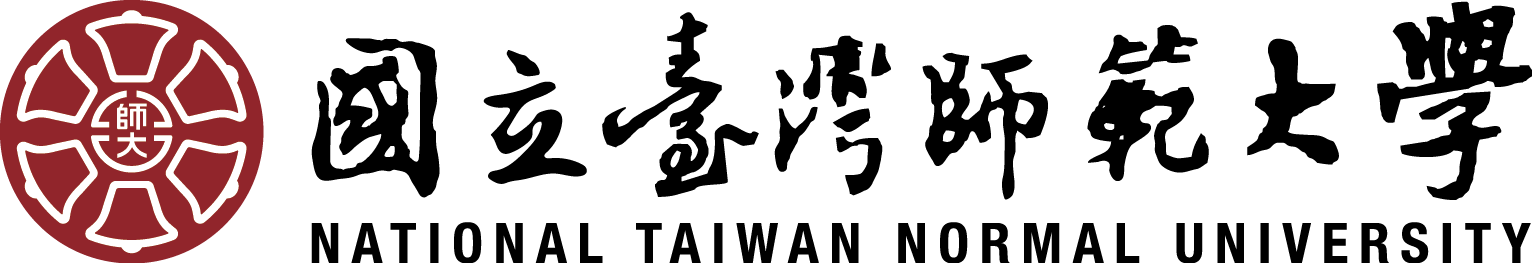 109學年度【博士班】甄試入學招生簡章(附件)【108年10月4日至10月14日報名】國立臺灣師範大學招生委員會編訂地址：106臺北市大安區和平東路一段162號電話：(02)7734-1185傳真：(02)2363-5695網址：http://enroll.itc.ntnu.edu.tw/Enroll/PhdrEntry (108年6月26日本校108學年度招生委員會第15次會議通過)網路報名作業流程入學大學同等學力認定標準中華民國106年6月2日臺教高通字第1060073088B 號令修正發布第 2、3、4、9 條條文第 1 條   本標準依大學法第二十三條第四項規定訂定之。第 2 條   具下列資格之一者，得以同等學力報考大學學士班(不包括二年制學士班)一年級新生入學考試：一、高級中等學校及進修學校肄業學生有下列情形之一：（一）僅未修習規定修業年限最後一年，因故休學、退學或重讀二年以上，持有學校核發之歷年成績單，或附歷年成績單之修業證明書、轉學證明書或休學證明書。（二）修滿規定修業年限最後一年之上學期，因故休學或退學一年以上，持有學校核發之歷年成績單，或附歷年成績單之修業證明書、轉學證明書或休學證明書。（三）修滿規定年限後，因故未能畢業，持有學校核發之歷年成績單，或附歷年成績單之修業證明書、轉學證明書或休學證明書。二、五年制專科學校及進修學校肄業學生有下列情形之一：（一）修滿三年級下學期後，因故休學或退學一年以上，持有修業證明書、轉學證明書或休學證明書，並檢附歷年成績單。（二）修讀四年級或五年級期間，因故休學或退學，或修滿規定年限，因故未能畢業，持有修業證明書、轉學證明書或休學證明書，並檢附歷年成績單。三、依藝術教育法實施一貫制學制肄業學生，持有修業證明者，依其修業情形屬高級中等學校或五年制專科學校，準用前二款規定。四、高級中等學校及職業進修（補習）學校或實用技能學程（班）三年級（延教班）結業，持有修（結）業證明書。五、自學進修學力鑑定考試通過，持有普通型高級中等學校、技術型高級中等學校或專科學校畢業程度學力鑑定通過證書。六、知識青年士兵學力鑑別考試及格，持有高中程度及格證明書。七、國軍退除役官兵學力鑑別考試及格，持有高中程度及格證明書。八、軍中隨營補習教育經考試及格，持有高中學力證明書。九、下列國家考試及格，持有及格證書：（一）公務人員高等考試、普通考試或一等、二等、三等、四等特種考試及格。（二）專門職業及技術人員高等考試、普通考試或相當等級之特種考試及格。十、持大陸高級中等學校肄業文憑，符合大陸地區學歷採認辦法規定，並有第一款所列情形之一。十一、技能檢定合格，有下列資格之一，持有證書及證明文件：（一）取得丙級技術士證或相當於丙級之單一級技術士證後，從事相關工作經驗五年以上。（二）取得乙級技術士證或相當於乙級之單一級技術士證後，從事相關工作經驗二年以上。（三）取得甲級技術士證或相當於甲級之單一級技術士證。十二、年滿二十二歲，且修習下列不同科目課程累計達四十學分以上，持有學分證明：（一）專科以上學校推廣教育學分班課程。（二）教育部認可之非正規教育課程。（三）空中大學選修生選修課程（不包括推廣教育課程）。（四）職業訓練機構開設經教育部認可之專科以上教育階段職業繼續教育學分課程。（五）專科以上學校職業繼續教育學分課程。十三、年滿十八歲，且修習下列不同科目課程累計達一百五十學分以上，持有學分證明：（一）職業訓練機構開設經學校主管機關認可之高級中等教育階段職業繼續教育學分課程。（二）高級中等學校職業繼續教育學分課程。十四、空中大學選修生，修畢四十學分以上（不包括推廣教育課程），成績及格，持有學分證明書。十五、符合高級中等以下教育階段非學校型態實驗教育實施條例第二十九條第二項規定。第 3 條   具下列資格之一者，得以同等學力報考大學二年制學士班一年級新生入學考試：一、二年制專科學校及進修學校肄業學生有下列情形之一：（一）修滿規定修業年限最後一年之上學期，因故休學或退學二年以上，持有修業證明書、轉學證明書或休學證明書，並檢附歷年成績單。（二）修讀規定修業年限最後一年之下學期期間，因故休學或退學一年以上，持有修業證明書、轉學證明書或休學證明書，並檢附歷年成績單。（三）修滿規定修業年限，且已修畢畢業應修學分八十學分以上，因故未能畢業，持有修業證明書、轉學證明書或休學證明書，並檢附歷年成績單。二、三年制專科學校及進修學校肄業學生有下列情形之一：（一）僅未修習規定修業年限最後一年，因故休學或退學三年以上，持有修業證明書、轉學證明書或休學證明書，並檢附歷年成績單。（二）修滿規定修業年限最後一年之上學期，因故休學或退學二年以上，持有修業證明書、轉學證明書或休學證明書，並檢附歷年成績單。（三）修讀規定修業年限最後一年之下學期期間，因故休學或退學一年以上，持有修業證明書、轉學證明書或休學證明書，並檢附歷年成績單。三、五年制專科學校及進修學校肄業學生有下列情形之一：（一）僅未修習規定修業年限最後一年，因故休學或退學三年以上，持有修業證明書、轉學證明書或休學證明書，並檢附歷年成績單。（二）修滿規定修業年限最後一年之上學期，因故休學或退學二年以上，持有修業證明書、轉學證明書或休學證明書，並檢附歷年成績單。（三）修讀規定修業年限最後一年之下學期期間，因故休學或退學一年以上，持有修業證明書、轉學證明書或休學證明書，並檢附歷年成績單。（四）修滿規定修業年限，且已修畢畢業應修學分二百二十學分以上，因故未能畢業，持有修業證明書、轉學證明書或休學證明書，並檢附歷年成績單。四、大學學士班（不包括空中大學）肄業，修滿二年級下學期，持有修業證明書、轉學證明書或休學證明書，並檢附歷年成績單。五、自學進修學力鑑定考試通過，持有專科學校畢業程度學力鑑定通過證書。六、下列國家考試及格，持有及格證書：（一）公務人員高等考試或一等、二等、三等特種考試及格。（二）專門職業及技術人員高等考試或相當等級之特種考試及格。七、技能檢定合格，有下列資格之一，持有證書及證明文件：（一）取得乙級技術士證或相當於乙級之單一級技術士證後，從事相關工作經驗四年以上。（二）取得甲級技術士證或相當於甲級之單一級技術士證後，從事相關工作經驗二年以上。八、符合年滿二十二歲、高級中等學校畢（結）業或修滿高級中等學校規定修業年限資格之一，並修習下列不同科目課程累計達八十學分以上，持有學分證明：（一）大學或空中大學之大學程度學分課程。（二）專科以上學校推廣教育學分班課程。（三）教育部認可之非正規教育課程。（四）職業訓練機構開設經教育部認可之專科以上教育階段職業繼續教育學分課程。（五）專科以上學校職業繼續教育學分課程。九、持有高級中等學校畢業證書後，從事相關工作經驗五年以上，並經大學校級或聯合招生委員會審議通過。依藝術教育法實施一貫制學制肄業學生，持有修業證明者，依其修業情形屬五年制專科學校或大學學士班，準用第三款及第四款規定。專科以上學校推廣教育實施辦法中華民國一百年七月十三日修正施行後，本標準一百零二年一月二十四日修正施行前，已修習前項第八款第二目所定課程學分者，不受二十二歲年齡限制。第 4 條   具下列資格之一者，得以同等學力報考大學學士班（不包括二年制學士班）轉學考試，轉入二年級或三年級：一、學士班肄業學生有下列情形之一，持有修業證明書、轉學證明書或休學證明書，並檢附歷年成績單：（一）修業累計滿二個學期以上者，得轉入二年級上學期。（二）修業累計滿三個學期以上者，得轉入二年級下學期。（三）修業累計滿四個學期以上者，得轉入三年級上學期。（四）修業累計滿五個學期以上者，得轉入三年級下學期。二、大學二年制學士班肄業學生，修滿一年級上學期，持有修業證明書、轉學證明書或休學證明書，並檢附歷年成績單。三、專科學校學生有下列情形之一：（一）取得專科學校畢業證書或專修科畢業。（二）修滿規定修業年限之肄業學生，持有修業證明書、轉學證明書或休學證明書，並檢附歷年成績單。四、自學進修學力鑑定考試通過，持有專科學校畢業程度學力鑑定通過證書。五、符合年滿二十二歲、高級中等學校畢（結）業或修滿高級中等學校規定修業年限資格之一，並修習下列不同科目課程累計達八十學分以上，持有學分證明：（一）大學或空中大學之大學程度學分課程。（二）專科以上學校推廣教育學分班課程。（三）教育部認可之非正規教育課程。（四）職業訓練機構開設經教育部認可之專科以上教育階段職業繼續教育學分課程。（五）專科以上學校職業繼續教育學分課程。六、空中大學肄業全修生，修得三十六學分者，得報考性質相近學系二年級，修得七十二學分者，得報考性質相近學系三年級。具下列資格之一者，得報考大學二年制學士班轉學考試，轉入一年級下學期：一、大學學士班（不包括空中大學）肄業學生，修滿三年級上學期，持有修業證明書、轉學證明書或休學證明書，並檢附歷年成績單。二、大學二年制學士班肄業學生，修業累計滿一個學期者，持有修業證明書、轉學證明書或休學證明書，並檢附歷年成績單。具下列資格之一者，得報考學士後學士班轉學考試，轉入二年級：一、取得碩士以上學位。二、取得學士學位後，並修習下列不同科目課程達二十學分以上，持有學分證明：（一）大學或空中大學之大學程度學分課程。（二）專科以上學校推廣教育學分班課程。（三）教育部認可之非正規教育課程。（四）職業訓練機構開設經教育部認可之專科以上教育階段職業繼續教育學分課程。（五）專科以上學校職業繼續教育學分課程。依藝術教育法實施一貫制學制肄業學生，持有修業證明者，依其修業情形屬大學學士班或五年制專科學校，準用第一項第一款、第三款及第二項第一款規定。專科以上學校推廣教育實施辦法中華民國一百年七月十三日修正施行後，至一百零二年六月十三日前，已修習第一項第五款第二目所定課程學分者，不受二十二歲年齡限制。轉學考生報考第一項及第二項轉學考試，依原就讀學校及擬報考學校之雙重學籍規定，擬於轉學錄取時選擇同時就讀者，得僅檢附歷年成績單。第 5 條   具下列資格之一者，得以同等學力報考大學碩士班一年級新生入學考試：一、在學士班肄業，僅未修滿規定修業年限最後一年，因故退學或休學，自規定修業年限最後一年之始日起算已滿二年，持有修業證明書或休學證明書，並檢附歷年成績單。二、修滿學士班規定修業年限，因故未能畢業，自規定修業年限最後一年之末日起算已滿一年，持有修業證明書或休學證明書，並檢附歷年成績單。三、在大學規定修業年限六年（包括實習）以上之學士班修滿四年課程，且已修畢畢業應修學分一百二十八學分以上。四、取得專科學校畢業證書後，其為三年制者經離校二年以上；二年制或五年制者經離校三年以上；取得專科進修（補習）學校資格證明書、專科進修學校畢業證書或專科學校畢業程度學力鑑定通過證書者，比照二年制專科學校辦理。各校並得依實際需要，另增訂相關工作經驗、最低工作年資之規定。五、下列國家考試及格，持有及格證書：（一）公務人員高等考試或一等、二等、三等特種考試及格。（二）專門職業及技術人員高等考試或相當等級之特種考試及格。六、技能檢定合格，有下列資格之一，持有證書及證明文件：（一）取得甲級技術士證或相當於甲級之單一級技術士證後，從事相關工作經驗三年以上。（二）技能檢定職類以乙級為最高級別者，取得乙級技術士證或相當於乙級之單一級技術士證後，從事相關工作經驗五年以上。第 6 條   曾於大學校院擔任專業技術人員、於專科學校或高級中等學校擔任專業及技術教師，經大學校級或聯合招生委員會審議通過，得以同等學力報考第二條、第三條及前條所定新生入學考試。第 7 條   大學經教育部核可後，就專業領域具卓越成就表現者，經校級或聯合招生委員會審議通過，得准其以同等學力報考第二條、第三條及第五條所定新生入學考試。第 8 條   具下列資格之一者，得以同等學力報考大學博士班一年級新生入學考試：一、碩士班學生修業滿二年且修畢畢業應修科目與學分（不包括論文），因故未能畢業，經退學或休學一年以上，持有修業證明書或休學證明書，及檢附歷年成績單，並提出相當於碩士論文水準之著作。二、逕修讀博士學位學生修業期滿，未通過博士學位候選人資格考核或博士學位考試，持有修業證明書或休學證明書，及檢附歷年成績單，並提出相當於碩士論文水準之著作。三、修業年限六年以上之學系畢業獲有學士學位，經有關專業訓練二年以上，並提出相當於碩士論文水準之著作。四、大學畢業獲有學士學位，從事與所報考系所相關工作五年以上，並提出相當於碩士論文水準之著作。五、下列國家考試及格，持有及格證書，且從事與所報考系所相關工作六年以上，並提出相當於碩士論文水準之著作：（一）公務人員高等考試或一等、二等、三等特種考試及格。（二）專門職業及技術人員高等考試或相當等級之特種考試及格。前項各款相當於碩士論文水準之著作，由各大學自行認定；其藝術類或應用科技類相當於碩士論文水準之著作，得以創作、展演連同書面報告或以技術報告代替。第一項第三款所定有關專業訓練及第四款、第五款所定與所報考系所相關工作，由學校自行認定。第 9 條  持國外或香港、澳門高級中等學校學歷，符合大學辦理國外學歷採認辦法或香港澳門學歷檢覈及採認辦法規定者，得準用第二條第一款規定辦理。畢業年級相當於國內高級中等學校二年級之國外或香港、澳門同級同類學校畢業生，得以同等學力報考大學學士班一年級新生入學考試。但大學應增加其畢業應修學分，或延長其修業年限。畢業年級高於相當國內高級中等學校之國外或香港、澳門同級同類學校肄業生，修滿相當於國內高級中等學校修業年限以下年級者，得準用第二條第一款規定辦理。持國外或香港、澳門學士學位，符合大學辦理國外學歷採認辦法或香港澳門學歷檢覈及採認辦法規定者，得準用前條第一項第三款及第四款規定辦理。持國外或香港、澳門專科以上學校畢（肄）業學歷，其畢（肄）業學校經教育部列入參考名冊或為當地國政府權責機關或專業評鑑團體所認可，且入學資格、修業年限及修習課程均與我國同級同類學校規定相當，並經大學校級或聯合招生委員會審議後認定為相當國內同級同類學校修業年級者，得準用第二條第二款、第三條第一項第一款至第四款、第四條第一項第一款至第三款、第二項與第三項第一款、第五條第一款至第四款及前條第一項第一款與第二款規定辦理。持前項香港、澳門學校副學士學位證書及歷年成績單，或高級文憑及歷年成績單，得以同等學力報考科技大學、技術學院二年制學士班一年級新生入學考試。第五項、前項、第十項及第十二項所定國外或香港、澳門學歷（力）證件、成績單或相關證明文件，應經我國駐外機構，或行政院在香港、澳門設立或指定機構驗證。臺灣地區與大陸地區人民關係條例中華民國八十一年九月十八日公布生效後，臺灣地區人民、經許可進入臺灣地區團聚、依親居留、長期居留或定居之大陸地區人民、外國人、香港或澳門居民，持大陸地區專科以上學校畢（肄）業學歷，且符合下列各款資格者，得準用第二條第二款、第三條第一項第一款至第四款、第五條第一款至第四款及前條第一項第一款與第二款規定辦理：一、其畢（肄）業學校經教育部列入認可名冊，且無大陸地區學歷採認辦法第八條不予採認之情形。二、其入學資格、修業年限及修習課程，均與臺灣地區同級同類學校規定相當，並經各大學招生委員會審議後認定為相當臺灣地區同級同類學校修業年級。持大陸地區專科以上學校畢（肄）業學歷，符合大陸地區學歷採認辦法規定者，得準用第四條第一項第一款至第三款、第二項及第三項第一款規定辦理。持國外或香港、澳門學士學位，其畢業學校經教育部列入參考名冊或為當地國政府權責機關或專業評鑑團體所認可，且入學資格、修業年限及修習課程均與我國同級同類學校規定相當，並經大學校級或聯合招生委員會審議後認定為相當國內同級同類學校修業年級者，或持大陸地區學士學位，符合大陸地區學歷採認辦法規定者，修習第四條第三項第二款之不同科目課程達二十學分以上，持有學分證明，得報考學士後學士班轉學考試，轉入二年級。持前三項大陸地區專科以上學校畢（肄）業學歷報考者，其相關學歷證件及成績證明，應準用大陸地區學歷採認辦法第四條規定辦理。持國外或香港、澳門相當於高級中等學校程度成績單、學歷（力）證件，及經當地政府教育主管機關證明得於當地報考大學之證明文件，並經大學校級或聯合招生委員會審議通過者，得以同等學力報考大學學士班（不包括二年制學士班）一年級新生入學考試。但大學得視其於國外或香港、澳門之修業情形，增加其畢業應修學分或延長其修業年限。第 10 條   軍警校院學歷，依教育部核准比敘之規定辦理。第 11 條   本標準所定年數起迄計算方式，除下列情形者外，自規定起算日，計算至報考當學年度註冊截止日為止：一、離校或休學年數之計算：自歷年成績單、修業證明書、轉學證明書或休學證明書所載最後修滿學期之末日，起算至報考當學年度註冊截止日為止。二、專業訓練及從事相關工作年數之計算：以專業訓練或相關工作之證明上所載開始日期，起算至報考當學年度註冊截止日為止。第 12 條   本標準自發布日施行。國立臺灣師範大學招生考試試場規則及違規處理辦法中華民國101年3月27日本校101學年度招生委員會修正第3條條文中華民國103年9月10日本校104學年度招生委員會修正第6條條文中華民國107年6月27日本校107學年度招生委員會修正第2、3、5、6、9、11條條文第一條　本校辦理各項招生考試，為維護試場秩序及考試公平、公正之原則，特訂定本規則。第二條　考生於預備鈴響時，憑准考證及身分證件（身分證、護照、附照片之健保卡或汽機車駕照）入場，於考試開始二十分鐘後不得入場；已入場應試者，四十分鐘內不得離場，強行入場或離場者，取消其考試資格。        未攜帶上述列舉之身分證件者，經拍照存證後，先准予應試。惟至當節考試結束鈴聲響畢前身分證件仍未送達試場者，扣減該科成績五分，考生並應於七日內至本校招生承辦單位完成驗證手續，未辦理驗證者該科成績不予計分。第三條　考生應按編定之試場及座位應試；在開始作答前應先檢查答案卷（卡）、准考證及座位標示單三者之號碼是否相同，如有錯誤，應即舉手請監試人員處理。考生於考試開始鈴響前，不得翻閱試題本或作答，違者扣減其該科成績五分。        考試開始鈴響後，始發現坐錯座位應試者，依下列方式分別論處：一、在考試開始二十分鐘內且於作答前，由考生本人或其他考生發現者，換至編定之座位作答，不扣減其成績。二、在考試開始二十分鐘後或於作答後，由考生本人或其他考生發現者，扣減其該科成績五分。三、經監試人員發現者，不論考生作答與否，均扣減其該科成績十分，並得視其情節加重扣分或該科成績以零分計算。第四條　考生應將准考證及身分證件放在考桌左上角，靠左邊窗戶者放在考桌右上角，以便查驗。第五條　考生除必用之書寫、擦拭、作圖之文具外，不得攜帶書籍、紙張、具有計算、通訊、記憶等功能或其他有礙試場安寧、考試公平之各類器材、物品入場；除依各系所之規定得使用計算機應試者外，亦不得攜帶計算機入場；違者扣減其該科成績五分。違規物品交由監試人員代管，俟該節考試完畢後再予歸還。第六條　考生除繪圖或作曲外，限用藍色及黑色筆（含鉛筆）作答，違者扣減其該科成績五分；電腦劃卡作答部分必須使用黑色2B軟心鉛筆畫記，否則致無法辨認答案者，其後果由考生自行負責。第七條　考生除因考試題目印刷不清得舉手發問外，其他概不得發問，亦不得要求解釋題意。第八條　考生不得有交談、偷看、抄襲、傳遞、夾帶、頂替或其他舞弊情事，違者其該科成績以零分計算。第九條　考生應在答案卷（卡）作答區內作答，未在規定之作答區內作答者，扣減其該科成績五分；在答案卷(卡)書寫任何與答案無關之文字、符號或註記者，扣減其該科成績五分；書寫姓名，扣減其該科成績十分，並得視其情節加重扣分或該科成績以零分計算。第十條　考生不得毀損答案卷（卡）或擅自拆開答案卷之彌封標籤，違者其該科成績以零分計算。第十一條 考試時間終了鈴聲響畢後，考生應即停止作答，經警告後仍繼續作答者，扣減其該科成績十分，情節重大者其該科成績以零分計算。第十二條 答案卷（卡）及試題應一併繳回，不得攜出試場，違者其該科成績以零分計算。第十三條 考生交卷（卡）後，應遵照監試人員指示離開試場，並不得在試場附近逗留或高聲喧譁、宣讀答案，或以其他方式指示場內考生作答，經勸止不聽者，其該科成績以零分計算。第十四條 考生不得撕毀或塗抹試場座位標籤，違者送請本校招生委員會議處。第十五條 本規則所列扣減違規考生成績之規定，均以扣減各該科之成績至零分為限。第十六條 其他本規則未列而有影響考試公平、考生權益之事項，應由監試或試務人員予以詳實記載，提請本校招生委員會議處。第十七條 凡違反本規則並涉及重大舞弊情事者，通知其相關學校或機關依規定究辦。第十八條 本規則經本校招生委員會決議通過後施行，修正時亦同。國立臺灣師範大學招生考試成績複查處理辦法本校90學年度招生委員會訂定中華民國96年10月01日本校97學年度招生委員會修正中華民國103年9月10日本校104學年度招生委員會修正第 一 條  為辦理本校各類招生考試成績複查事宜，特訂定本辦法。第 二 條  申請複查考試成績，應依簡章之規定向本校招生委員會提出，逾期不予受理，並以一次為限。第 三 條  複查考試成績之申請期限、申請方式、申請書表及複查費用等各項相關規定應明列於招生簡章中。第 四 條  招生委員會收到複查考試成績之申請後，應於申請期限截止後七日內查復之，遇有特殊原因不能如期查復時，得酌予延長。第 五 條  複查筆試成績時，應將申請考生之試卷調出，詳細核對彌封號碼，再查對申請複查科目之試卷，發現有疑義時，應即查明處理之。複查審查、口試或術科成績時，應將系所填送之審查成績登記表、口試成績登記表或術科成績登記表調出，詳細核對准考證號碼或彌封號碼，再查對成績，發現有疑義時，應即查明處理之。第 六 條  複查結果發現成績登記或核算錯誤時，應重新核算申請考生之總成績，並按下列規定處理：一、原計成績未達錄取標準，而重計後成績達錄取標準者，應報請招生委員會主任委員核定後增額錄取，除復知該考生外，並提下次招生委員會議追認。二、原計成績與重計成績均達錄取標準或均未達錄取標準者，由招生委員會逕行復知該考生。三、已錄取考生經申請複查成績，重計後成績低於錄取標準時，應報請招生委員會主任委員核定取消其錄取資格，並復知該考生，該考生不得異議。第 七 條  複查考試成績，如發現試卷漏未評閱或試卷卷面與卷內分數不相符時，由招生委員會聯繫原閱卷委員補閱之，如總成績有變更時，依前條規定處理。第 八 條  申請複查考試成績，不得要求重新評閱、提供參考答案、閱覽或複印試卷、亦不得要求告知閱卷委員之姓名或其他有關資料。第 九 條  複查考試成績，如發現因申請考生作答方法或使用工具不符規定，以致影響計分時，應將其原因復知。第 十 條  本辦法經招生委員會決議通過後施行，修正時亦同。國立臺灣師範大學108學年度  博士班  學雜費收費標準（本表係108學年度收費標準，109學年度收費標準以本校正式公告為準）     單位：元/學期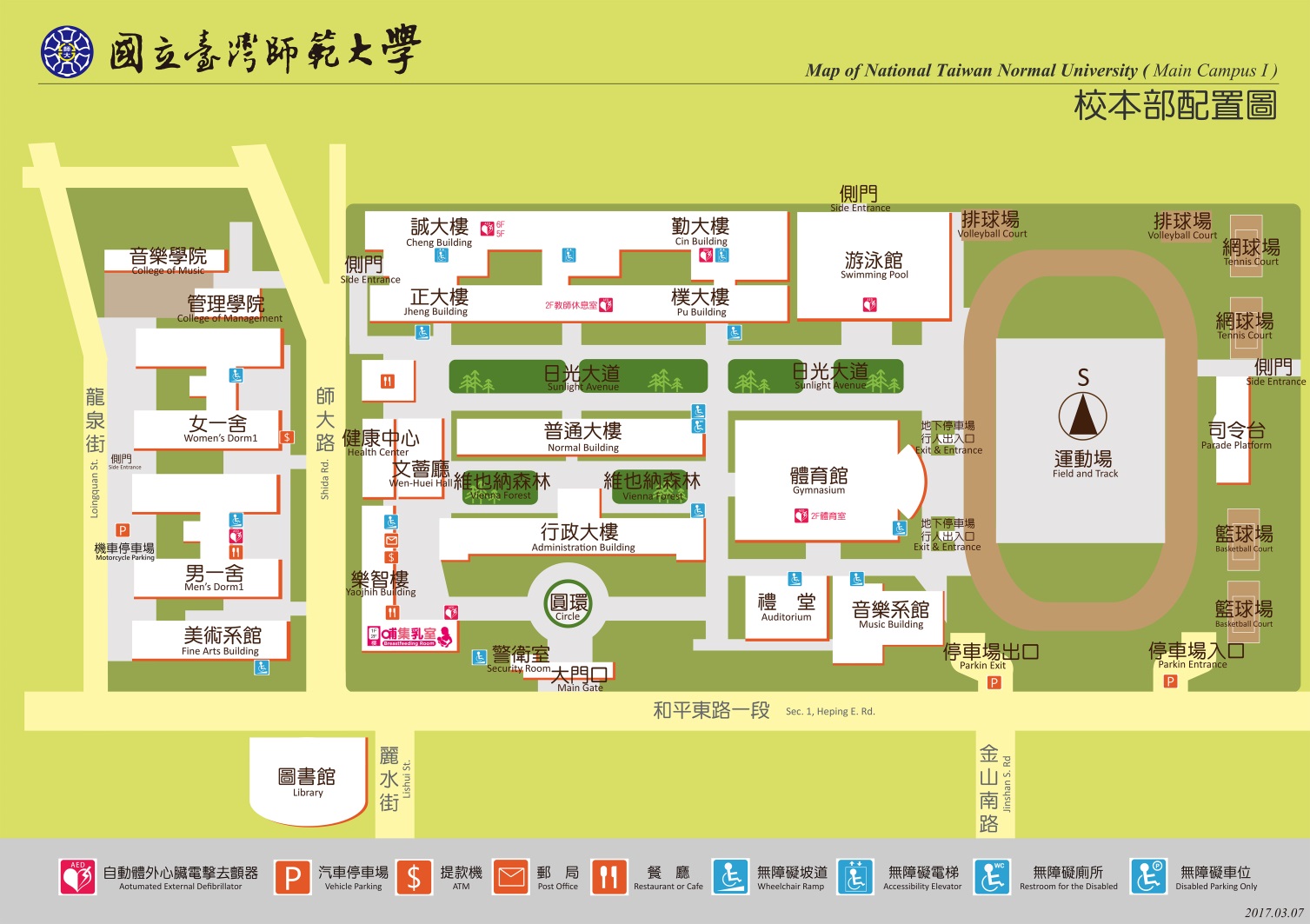 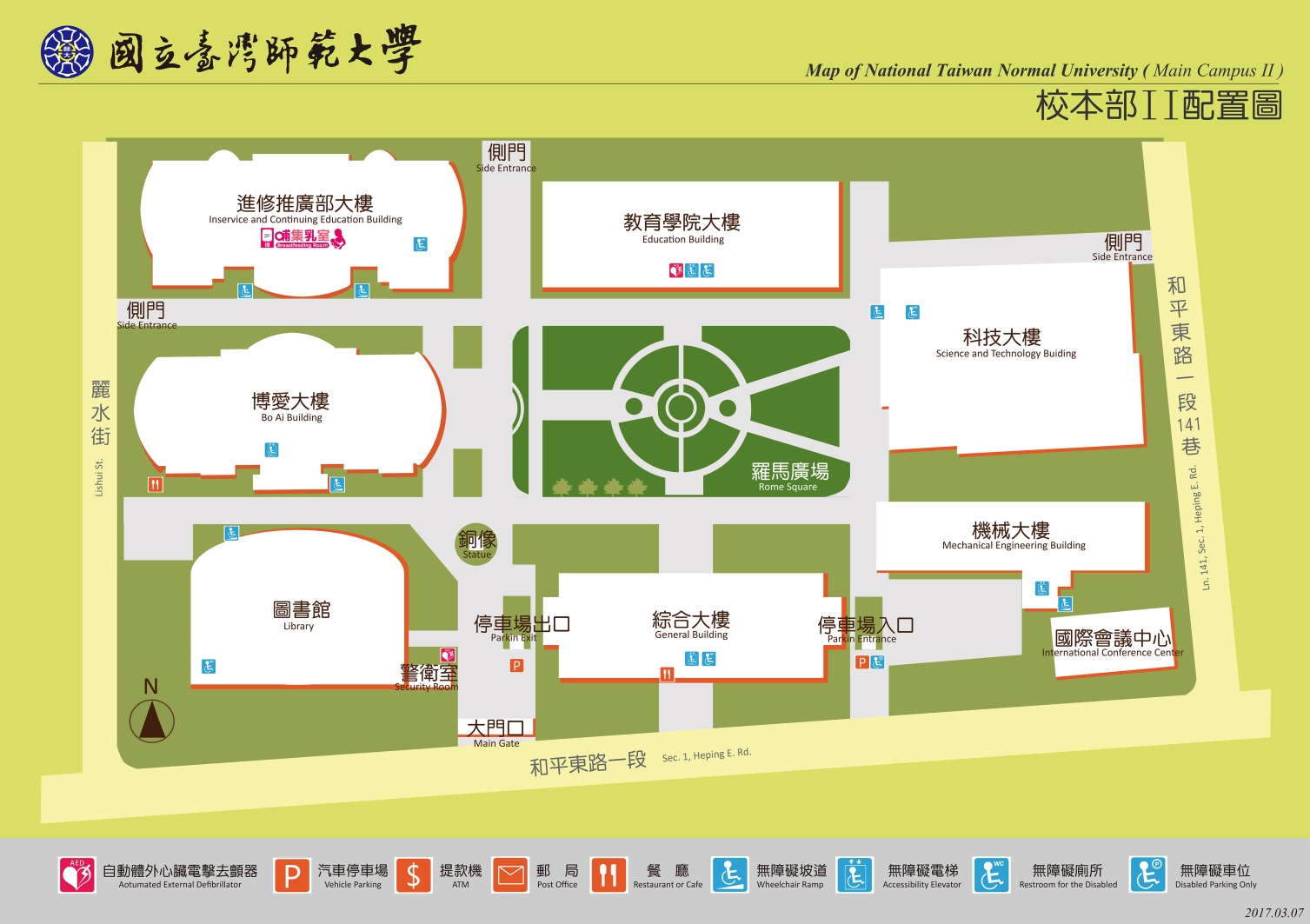 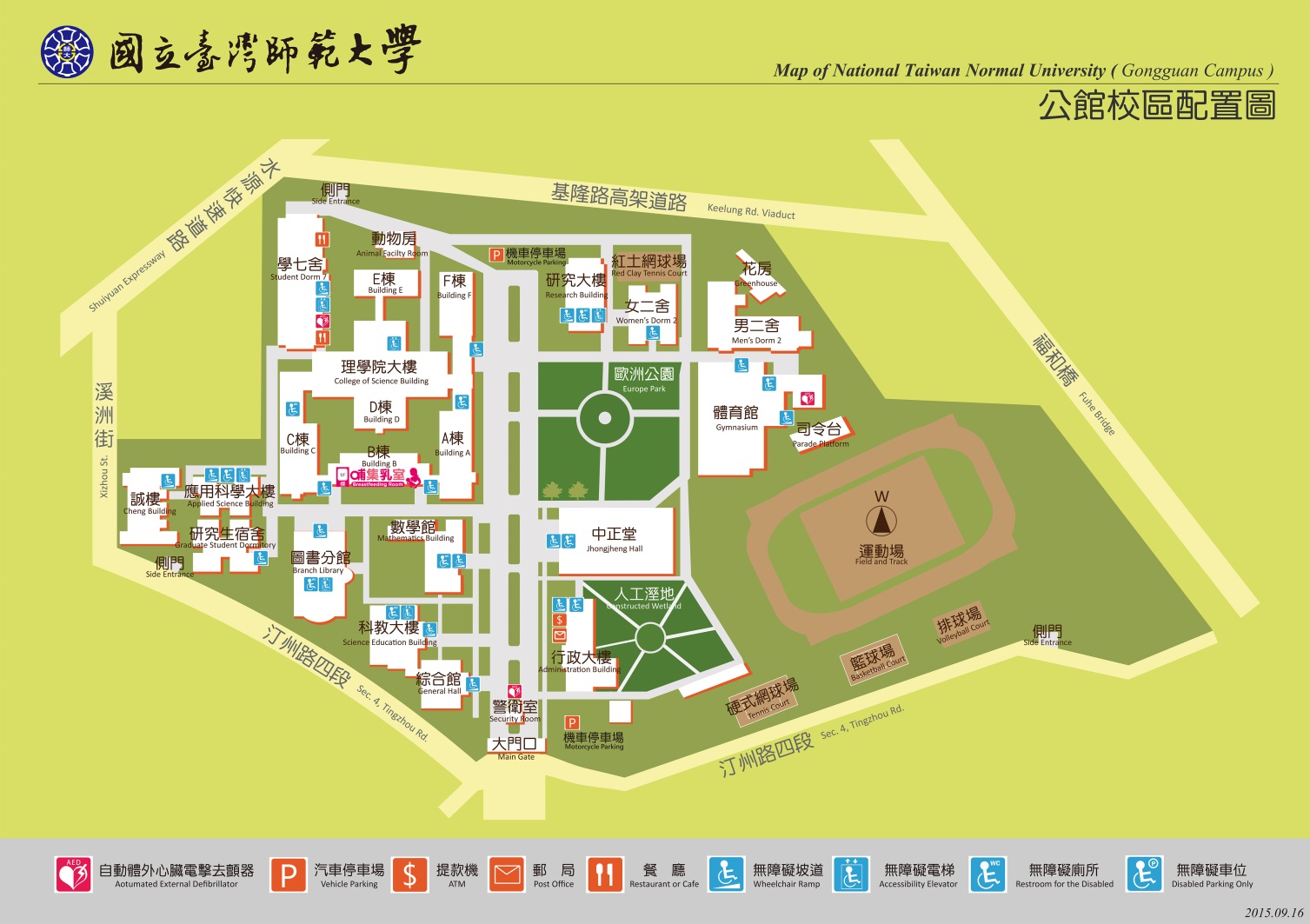 國立臺灣師範大學109學年度博士班甄試入學招生境 外 學 歷 切 結 書考生             　以　　　　　　　　  　　　　　　學歷參加貴校109學年度博士班甄試入學招生考試，依規定應於報到時繳交下列資料：    □持國外或我國認可名冊所列香港或澳門學歷者經我國駐外館處驗證之學歷證書正本一份。經我國駐外館處驗證之歷年成績證明正本一份。入出國主管機關核發之入出國紀錄正本一份（報考人如係外國人或僑民者，免附本項資料）。如原學歷畢業證書及歷年成績單非中文或英文者，須另繳交中文或英文翻譯正本一份，並送請我國駐外館處辦理翻譯驗證或送地方法院或民間公證人辦理公證。驗證國外學歷事項請參考外交部領事事務局網頁辦理：https://www.boca.gov.tw/mp-1.html □持我國認可名冊所列中國大陸地區高等學校或機構學歷入學者，請至相關單位完成公證手續：畢業證(明)書經大陸地區高等學校學生信息諮詢與就業指導中心認證屬實之認證報告一份。學位證(明)書經大陸地區學位與研究生教育發展中心認證屬實之認證報告一份。歷年成績單經大陸地區高等學校學生信息諮詢與就業指導中心或大陸地區學位與研究生教育發展中心認證屬實之認證報告一份。碩士以上學歷者，應檢具學位論文(論文章戳只需加蓋於封面) 一份。本國籍學生應檢具內政部移民署核發之入出國日期證明書或效期內之入出國日期電子證明書影本（均應包括大陸學歷修業之起迄期間）本人因故未及備齊以上文件，謹此具結保證如獲錄取，本人將於報到時依前述規定補繳（驗）各項文件證書正本；否則本人願放棄本項考試錄取資格，絕無異議。此   致國立臺灣師範大學招生委員會立具結書人簽章：                身分證號碼：                    報考系所組：              系（所)             組具結日期：108年      月      日國立臺灣師範大學109學年度                 學系 （研究所) 博士班甄試入學招生推薦函壹、被推薦者部份推薦者部份1.基本資料：     推薦者姓名： 4.與「被推薦者」接觸之機會： 多  少參、請就「被推薦者」之學術能力，做一客觀評鑑：A傑出（5%），B優（6%~20%），C良（21%~40%），D好（41%~60%），E可（60%以下），F表示無法評估理論分析能力					      2. 對研究之創造能力A    B    C    D    E    F                  A    B    C    D    E    F3. 執行實驗之工作態度                4. 從事實驗之技巧及資料處理能力（無則免填）A    B   C    D    E    F                   A    B    C   D    E    F誠實與可信度			                6. 自信心與成熟度A    B    C    D    E    F  		       A    B    C    D    E    F對建議與批評之接受程度	            8. 英文閱讀及表達能力A    B    C    D    E    F 		         A    B    C    D    E    F中文書寫能力						    10. 口頭表達能力	A    B    C    D    E    F    		         A    B    C    D    E    F肆、請描述「被推薦者」之個性行為（可多選）：一、性情									二、工作態度伍、「被推薦者」的學業成績是否能表現出他的研究潛力： 是         否         無法評估理由：______________________________________________________________________陸、如果貴校有博士班，您會接受「被推薦者」為您的學生嗎？ 是         否         無法評估 理由：_____________________________________________________________________柒、整體而言，「被推薦者」在同儕中總體表現為前 5%     10%      25%     50%     50%以後  捌、整體評論：（如篇幅不足，請另加附頁補充)National Taiwan Normal University Recommendation For Doctoral AdmissionPart A. Applicant’s InformationPart B. Referee’s Information1. Basic Information:2. How well do you know the applicant? （Check as many as applied.)Part C. Please give an objective evaluation on the academic capacity of the applicant.A: Outstanding （5%)	B: Very Good （6%~20%)	C: Good （21%~40%）D: Average （41%~60%)	E: Acceptable （below 60%)	F: Unable to judgePart D. Please describe the personality of the applicant. （Check as many as applied.)Part E. Does the applicant’s academic record fairly reflect his/her research potential? Yes        No         Unable to judgePlease explain：____________________________________________________________  Part F. 	Would you accept the applicant to work with you toward a Ph.D. degree, if your institution has a comparable doctoral program? Yes       No        Unable to judgePlease explain：____________________________________________________________ Part G. 	What is your overall ranking of this applicant as compared with other students you have known at 　his or her educational level? Upper 5%	 Upper 10%	 Upper 25% Upper 50%	 Lower 50% Part H. General comments: （Please add pages if necessary.) 國立臺灣師範大學109學年度博士班甄試入學招生報名專用信封封面報考系所組：                                                       考生姓名：                       考生通訊地址：                                                     聯絡電話：                                                                       10643臺北師大郵局第139信箱國立臺灣師範大學招生委員會 收※ 報名表件請依序整理齊全，並以限時掛號郵寄。如需分裝於二個（含)以上信封時，請綑綁後以一件包裏郵寄。 考生請於寄出前檢查繳交資料（請考生依繳交內容自行勾選註記） 1. 大學（含）以上歷年中文成績單正本　　份 2. 推薦函    封（或  另寄送報考系所） 3. 其他資料：                                                             國立臺灣師範大學109學年度博士班甄試入學招生放棄入學資格聲明書立 書 人：　　　　　　　　    （簽章）聯絡電話：                           通訊地址：                           電子信箱：                           說明：請慎重考慮，一旦送交本聲明書後，日後不得有任何異議或補救措施要求入學。中 華 民 國    年　 　月   　日國立臺灣師範大學 109學年度教育學系 博士班甄試入學招生推薦函申請人姓名：　　　　　　　　　　　　　　申請組別： 說明：本推薦書之目的在協助本系博士班甄試委員會瞭解申請人過去求學、研究或工作之狀況，其內容不對外公開。請推薦人填答下列各問題：本人與申請人的關係：□大學部/研究所課程教授  □論文指導教授  □其他_____________本人對申請人了解程度：□非常熟  □熟  □有點熟  □不熟  認識申請人_______年本人與申請人接觸的機會：□頻繁　□偶爾接觸　□認識而不常接觸在本人所教過或指導過的學生或部屬中，申請人之表現是：（請在下表適當處打勾)申請人其他重要優點或特殊表現：其他補充說明：（若空間不足，請填寫背面或另函說明)整體而言，本人 □極力推薦，□推薦，□勉強推薦，□不推薦　申請人就讀貴系博士班。推 薦 人：　　　　　　　　　　　任職單位：　　　　　　　　　　　　　　　　　　　職    稱：　　　　　　　　　　　電話：　　　　　　　　　Email：　　　　　　　　簽名：　　　　　　　　　日期：　　　　　　　　　※請推薦人將此推薦函密封簽名後，交由申請人置於考試報名資料袋中寄回。謝謝您的協助。國立臺灣師範大學109學年度人類發展與家庭學系             組 博士班甄試入學招生考生學經歷說明書※以上資料本人皆據實填答。※請務必將填寫完畢之「學經歷說明書」word電子檔e-mail至eileenlin@ntnu.edu.tw。填答考生（請簽名)：                      中華民國      年      月      日國立臺灣師範大學109學年度人類發展與家庭學系博士班甄試入學招生推薦函說明：本推薦函之目的在協助本系博士班考試委員會瞭解申請人過去求學、研究或工作之狀況，此項資料將不對外公開。謝謝您提供寶貴的意見。玆推薦                    君就讀貴系博士班                    組。一、與申請人的關係：□指導教授，□碩士班課程教授，□其他__________________。了解申請人程度：□非常熟悉 □熟悉 □有點熟悉 □不熟悉  認識申請人_______年申請人在你所教過的學生中，其排名是：（請在下表適當處打勾)其他補充說明：（請利用下面空白處簡要說明，若空間不足，請自行利用空白紙張說明)整體而言，本人 □極力推薦，□推薦，□勉強推薦，□不推薦 申請人就讀貴系博士班。推 薦 人：                 任職單位：                                             職    稱：                 電話：                    email：                                 			       簽名：______________________日期：_________________請推薦人將此信密封簽名後，交給申請人置於考試報名資料袋中國立臺灣師範大學109學年度特殊教育學系 博士班甄試入學招生備審資料（一）※本頁請列印一式2份考生姓名：_______________   准考證號：______________（系所填寫）本袋之內裝資料：一、碩士論文論文題目：________________________________________（論文如係以外國文字撰寫者，需附中文摘要。若為國外碩士學歷，無畢業論文者，以其他發表之論著取代）畢業學校：                  學系：                      □ 國外碩士學歷，無畢業論文者，以其他發表之論著取代：論著題目：__________________________________________期刊名稱/發表處：___________________ 卷期：__________畢業學校：                  學系：                      二、學術論著（最近5年內已發表之與特殊教育相關的學術論著，最優3篇）（1）論著題目：_______________________________________________期刊名稱/發表處：___________________ 卷期：_____________（2）論著題目：_______________________________________________期刊名稱/發表處：___________________ 卷期：_____________（3）論著題目：______________________________________________期刊名稱/發表處：___________________ 卷期：_____________以上共繳交________篇請注意：本項資料以上列3篇為限，多繳交者亦不另計分。※ 以上兩項資料請裝於一個大信封袋中，並將本頁貼於信封封面，需製作一式2份（2包）。※ 以上各項資料須於報名時隨同報名表件郵寄至本校招生委員會，一次繳齊，逾期不接受補繳。國立臺灣師範大學109學年度特殊教育學系 博士班甄試入學招生備審資料（二）※本頁請列印一式2份考生姓名：_______________     准考證號：______________（系所填寫）本袋之內裝資料：一、論文研究計畫（正文字數以不超過6,000字為限）論文計劃題目：________________________________________正文字數統計：                字二、進修計畫（含簡歷及生涯規劃，字數以不超過3,000字為限）正文字數統計：                字三、大學及碩士班全部成績單正本四、服務證明或在職證明正本※「正文」字數：含標題、中英文摘要、正文內文、表格文字等內容，不含封面、目錄、參考文獻※ 以上4項資料請裝於一個大信封袋中，並將本頁貼於信封封面，需製作一式2份（2包）。※ 以上各項資料須於報名時隨同報名表件郵寄至本校招生委員會，一次繳齊，逾期不接受補繳。國立臺灣師範大學109學年度特殊教育學系 博士班甄試入學中等學校教育階段特殊教育師資類科資賦優異組教育學程修習意願調查表學生簽名：               說明：本校提供109學年度入學本系博士班資賦優異組學生「中等學校教育階段特殊教育師資類科資賦優異組」之師資培育生名額至多1名。本調查結果僅作為本系博士班資賦優異組錄取學生入學後提供資優教程師資培育資格之參考，不會影響推薦甄選入學招生之成績。國立臺灣師範大學109學年度課程與教學研究所 博士班甄試入學招生推薦函申請人姓名：                     說明：本推薦書之目的在協助本所博士班甄試委員會瞭解申請人過去求學、研究或工作之狀況，其內容不對外公開。請推薦人填答下列各問題：1.本人與申請人的關係：□大學部/研究所課程教授  □論文指導教授  □其他_________2.本人對申請人了解程度：□非常熟  □熟  □有點熟  □不熟  認識申請人_______年3.本人與申請人接觸的機會：□頻繁　□偶爾接觸　□認識而不常接觸4.在本人所教過或指導過的學生或部屬中，申請人之表現是：（請在下表適當處打勾)5.請人其他重要優點或特殊表現：6.其他補充說明：（若空間不足，請填寫背面或另函說明)7.整體而言，本人 □極力推薦，□推薦，□勉強推薦，□不推薦　申請人就讀貴所博士班。推 薦 人：                       任職單位：                                        　   職    稱：                       電話：       　             Email：                    　　　　　　　　　　　　　　　　 簽名：____________________  日期：______________※請推薦人將此推薦函密封簽名後，交由申請人置於考試報名資料袋中寄回。謝謝您的協助。國立臺灣師範大學109學年度臺灣語文學系 博士班甄試入學招生申請表※如篇幅不足，考生請自行增列欄位。國立臺灣師範大學109學年度生命科學系 博士班甄試入學招生推薦函被推薦者部份：推薦者部份：1.基本資料： 與「被推薦者」接觸之機會： 多  少參、請就「被推薦者」之學術能力，做一客觀評鑑：（A最好，B次之，C再次之；無法評估的項目可以不選)分析能力								2.創造思考能力A    B    C    D    E                A    B    C    D    E操作實驗之技巧						4.實驗室工作習慣A    B    C    D    E                A    B    C    D    E請接下頁5.誠實與可信度								6.自信心與成熟度A    B    C    D    E      		      A    B    C    D    E7.對建議與批評之接受程度					8.英文能力A    B    C    D    E      		      A    B    C    D    E9.中文書寫能力								10.口頭表達能力A    B    C    D    E        		      A    B    C    D    E肆、請描述「被推薦者」之個性行為（可多選)一、性情							   	二、工作態度伍、「被推薦者」的學業成績是否能表現出他的研究潛力： 是         否陸、如果貴校有博士班，您會接受「被推薦者」為您的學生嗎？ 是         否柒、整體評論：（如篇幅不足，請另加附頁補充)註：填妥本表後，請密封簽名後，由考生連同其他備審資料同寄。國立臺灣師範大學 地球科學系 博士班甄試入學招生推薦函Department of Earth Sciences, National Taiwan Normal University Recommendation For Doctoral AdmissionPart A. 被推薦者部份  Applicant’s InformationPart B. 推薦者部份  Referee’s Information1. 基本資料 Basic Information:2. 與「被推薦者」之關係 （可以多選)：How well do you know the applicant? （Check as many as applied.)請接下頁（Please turn to next page)Part C. 請就「被推薦者」之學術能力，做一客觀評鑑：Please give an objective evaluation on the academic capacity of the applicant.A: 傑出 Outstanding （5%)	B: 優Very Good （6%~20%)	C: 良Good （21%~40%）D: 好 Average （41%~60%)	E: 可 Acceptable （below 60%)	F: 表示無法評估 Unable to judgePart D. 請描述「被推薦者」之個性行為（可多選）：Please describe the personality of the applicant. （Check as many as applied.)Part E.「被推薦者」的學業成績是否能表現出他的研究潛力：Does the applicant’s academic record fairly reflect his/her research potential? 是 Yes       否 No        無法評估 Unable to judge理由 Please explain：____________________________________________________________  Part F. 如果貴校有博士班，您會接受「被推薦者」為您的學生嗎？	Would you accept the applicant to work with you toward a Ph.D. degree, if your institution has a comparable doctoral program? 是 Yes       否 No        無法評估 Unable to judge理由Please explain：____________________________________________________________ Part G. 整體而言，「被推薦者」在同儕中總體表現為： 	What is your overall ranking of this applicant as compared with other students you have known at 　his or her educational level?前5﹪（Upper 5%)	前10﹪（Upper 10%)	前25﹪（Upper 25%)前50﹪（Upper 50%)	50﹪以後 （Lower 50%) 請接下頁（Please turn to next page)Part H. 整體評論 （如篇幅不足，請另加附頁補充。)General comments: （Please add pages if necessary.) 國立臺灣師範大學109學年度博士班甄試入學招生體育學系備審資料封面※本頁請以A4紙列印一式3份考生姓名：__________________		准考證號：______________（系所填寫)報考組別： □ 運動教育組   □ 運動科學組研究領域：           □ 運動文史哲  □ 運動教育    □ 運動與休閒產業經營           □ 運動生理    □ 運動生物力  □ 身體活動心理本袋之內裝資料：以上資料請裝於一個大信封袋中（請勿使用風琴夾)，並將本頁貼於信封封面，需製作一式3份。以上各項資料須於報名時隨同報名表件郵寄至本校招生委員會（臺北師大郵局139信箱）一次繳齊，請勿直接郵寄至本系，亦不接受補繳。本系網頁備有審查資料裝袋說明，請連結至http:/www.pe.ntnu.edu.tw /查看。國立臺灣師範大學109學年度運動休閒與餐旅管理研究所 博士班甄試入學招生考生資料表※如各欄位篇幅不足，考生請自行增列欄位。國立臺灣師範大學109學年度東亞學系 博士班甄試入學 考生資料表國立臺灣師範大學109學年度東亞學系 博士班甄試入學招生推薦函申請者姓名：___________________ 目前就讀或畢業學校：___________________大學 ______________學系碩士班/研究所敬啟者：誠摯希望您對申請者提出公正客觀的評估意見及主要推薦理由，以做為本系評選的重要依據。您的協助對評選過程的公平、公正與公開，有著不可或缺的意義，非常感謝您的協助。請就下列問題，在適當的位置上勾選。◎請問您如何認識該申請者：（可複選）  □課堂上、 □研究工讀生、□研究助理、 □教學助理、 □社團活動、 □其他          。◎請問您與申請者認識之時間約：        年        月起，共約       年       月。◎請問您與申請者面談或聯絡之頻率：  □每週一次或以上， □每月一次， □每學期一次， □每學年一次， □其他          。◎就您教過、指導過的學生或部屬中，請評估該申請者的各項能力屬於下列哪一級距？
（請在下表適當處打勾即可)◎主要推薦理由，若申請人有其他重要優點或特殊表現請一併提供：（若空間不足，請填寫背面或另函說明)◎整體而言，本人 □極力推薦，□推薦，□勉強推薦，□不推薦　申請人就讀貴所。推 薦 人：                    任職單位：                                        職    稱：               電話：                 Email：              　          簽名：____________________  日期：_____/____/____※請將推薦函簽名、密封後，交由申請者一併置入報名資料袋中寄回即可，謝謝您的協助。教育部補助大學校院產學合作培育博士級研發人才計畫作業要點教育部（以下簡稱本部）為協助大學校院提升博士級人才務實致用之研發能力，並爭取企業或法人研究資源，特訂定本要點。補助對象：各公私立大學校院（包括技職校院，以下簡稱學校），不包括空中大學及軍警校院。計畫推動重點：學校依特色及區域重點產業，擇定優勢或重點產業研發領域，依招生對象不同，以學位學程方式與企業或法人合作培育博士級研發人才，並協助產業研究發展，建立論文研究由學校與產業界共同指導之機制。透過課程改革、業界參與之方式，促使博士班學生至業界進行實作研發。辦理模式：碩博士五年研發一貫模式：招收碩士生，於進入學程參與計畫修課一年後逕讀博士，博士第一年及第二年於學校修課，第三年及第四年於產業或法人實作研發並完成論文為原則，共計五年完成計畫，取得博士學位。博士四年研發模式：招收博士一年級新生，博士班第一年及第二年於學校修課，第三年及第四年於產業或法人實作研發並完成論文為原則，共計四年完成博士學位。跨部會合作培育博士生實務研發模式：已獲其他政府部會核定補助之產學合作研究相關計畫案，其博士班三年級以上學生得赴企業進行實作研發，並以產學合作機制完成實務型博士論文，協助產業之研究發展，參與計畫後二年完成學位。以前項第一款及第二款方式辦理之學校，於獲計畫補助後，應於三學年內依本部規定完成申設、調整博士學位學程或學籍分組作業，並正式對外招生，其名額由本部核定之學校博士班招生名額內自行調整，並得使用學校主動調減之博士班名額。學校、產業或法人得依計畫實際執行需要，調整學生於學校修課、赴產業或法人實作研發之時程安排；赴產業或法人實作研發之時間，不得少於二年，且學校應明確告知學生有關之時程安排。計畫申請：學校應於每年五月三十一日前，向本部提出計畫申請，每年各校以碩博士五年研發一貫模式或博士四年研發模式申請者，每案以十人為限，學校總計申請人數合計不得超過五十人；以跨部會合作培育博士生實務研發模式申請者，不限申請案數及申請人數。惟均不得計列已有正職工作之非全職學生，但留職停薪並以全職學生身分參與計畫者，不在此限。計畫項目審查重點如下：     １、規劃面：學校為推動產學合作培育博士所進行之課（學）程改革目標、資源投入及作業規劃；以碩博士五年研發一貫方式辦理者，得酌予加分。     ２、執行面：        (１) 對學生篩選作業及學生學習成效評估方式，包括淘汰機制等。(２) 對共同培育之產學合作機制，包括企業或法人出資、共同指導模式及研究成果協議機制等。(３) 學校協助或鼓勵教師參與產學合作博士培育之措施。     ３、行政配合面：對推動單位（系所或學程）之各項全校性專業行政支援規劃，包括補助停止後之永續性規劃。     ４、預期以產學合作模式培育博士之特色成效説明。各計畫應至少有一家企業參與，與學校合作參與本計畫之企業或法人應具有一定規模以上之研發能量，且不得為學校之附屬單位；學校並應與合作企業或法人簽訂合作契約。申請文件以送（寄）達本部時間為準，逾期送（寄）達或資料不全者，均不予受理。計畫審查及公告時間：由本部邀請專家學者召開審查會議，依學校所提計畫書進行書面審查；必要時，得邀請學校列席報告。年度補助經費，依審查結果於每年七月三十一日前公告為原則。名額分配：本計畫以碩博士五年研發一貫模式為主要培育模式，依計畫審查結果擇優核定補助名額。學校同時申請辦理碩博士五年研發一貫模式及博士四年研發模式者，同一學程當年度因故致有缺額時，二種培育方式核定名額得向本部申請流用，並應經本部同意後，始得流用。跨部會合作培育博士生實務研發模式之名額，不得流用。經費補助及額度：配合款之限制：     １、本部補助經費採部分補助，學校及產學合作企業或法人之總配合款不得低於本部總補助經費額度之百分之五十，總配合款至少百分之七十應由產學合作企業或法人出資。     ２、學校及產學合作企業或法人之總配合款得超過本部規定，超過本部規定部分之經費，不受前目之比率限制。本部依審查結果，擇優補助學校，依所提申請計畫期程及學生參與人數核實補助經費，每年每名學生補助新臺幣二十萬元，至多補助學生五年。但採跨部會合作培育博士生實務研發模式者，至多補助二年。為鼓勵業界教師參與計畫，學校或合作企業得以配合款支應業界教師 參與本計畫之相關費用。本計畫本部補助經費為經常門，提供參與學生獎助學金；相關課程修正、教師發展及學生實習等所生行政人事費用，應由學校配合款支應，學生至企業或法人進行論文研究所生研發費用，應由企業或法人出資辦理。經費請撥、支用及結報方式：計畫採一次核定，以分年撥付為原則。本部每年補助經費得一次全數撥付，每年經費執行期間為十二個月， 原則於計畫申請通過之當年八月開始，至次年七月三十一日止。學校應於審查結果公告日起一個月內，檢具修正計畫書、計畫經費明細表及正式領據送本部辦理撥款；次年度經費應經本部審核前一年度期中執行報告書通過並修正計畫書後，再辦理撥款事宜。經費請撥、支用及結報，應依本部補助及委辦經費核撥結報作業要點規定辦理；如有補助結餘款或未執行經費，應全數繳回本部。成效考核：受補助學校，應於每年五月三十一日前檢送各案期中執行報告書至本部進行審議；本部得視實際需要至受補助學校進行實地訪評，作為次年度補助經費核撥之依據。學校應於完整計畫期程結束後二個月內檢送成果報告書。其他注意事項：受補助學校因年度執行成效不佳，經本部停止或減少次年度補助經費者，應自行負擔補足學生全額獎助學金至計畫結束。學校應向參與本計畫學生妥為說明下列事宜，並請學生簽訂同意書：     １、學生應以全職學生參與本計畫，因休學、退學、學業成績評量或企業考評結果未通過而退出本計畫或正規學期時間（包括寒、暑假）另有全職工作者，學校即應停止獎助學金撥付，並不得因復學或參與其他計畫而再申請獎助。     ２、因故自行申請退出本計畫者，除停止獎助學金撥付外，應由學校追繳其已受領本獎助學金總額二分之一。受補助學校經查未依計畫辦理或有違反相關規定情事者，本部得要求限期改善，並列入未來是否續予補助之重要依據；必要時，得要求繳回尚未執行或全部之經費。本計畫補助額度一經核定，不得追加本部其他補助費用。獲補助學校應配合本部辦理成果發表或研討會，以分享經驗交流。有關本計畫內學生學籍之處理、轉系（所）、逕修讀博士學位、學位證書之登載等事項，依本部相關法規及學校相關教務章則辦理。國立臺灣師範大學109學年度博士班甄試入學招生簡章國立臺灣師範大學招生委員會地址：10610 臺北市和平東路一段162號電話：（02）7734-1185傳真：（02）2363-5695網址：http://enroll.itc.ntnu.edu.tw/Enroll/PhdrEntry‧簡章公告：108年09月05日（星期四）網路公告‧報名期間：108年10月04日（星期五） ～ 108年10月14日（星期一）一律採網路報名‧准考證列印：108年10月24日（星期四）～108年11月10日（星期日）由考生自行於網路列印‧甄試日期：108年10月26日（星期六）～108年11月10日（星期日）依簡章各系所之規定‧錄取放榜：108年11月21日（星期四）網路公告錄取名單‧申請複查：108年11月21日（星期四）～ 11月27日（星期三）‧正取生報到：108年11月25日（星期一）～11月29日（星期五）‧遞補生報到：第一梯次108年12月09日（星期一）～12月10日（星期二）第二梯次108年12月16日（星期一）～12月17日（星期二）第三梯次108年12月23日（星期一）～12月24日（星期二）第四梯次108年12月30日（星期一）～12月31日（星期二）第五梯次109年01月06日（星期一）～01月07日（星期二）第六梯次109年01月13日（星期一）～01月14日（星期二）第七梯次109年01月20日（星期一）～01月21日（星期二）第八梯次109年01月30日（星期四）～01月31日（星期五）‧遞補期限：109年01月22日（星期三）止（第一學期結束）‧本簡章及表件可免費由網路自行下載列印。‧下載網址：http://enroll.itc.ntnu.edu.tw/Enroll/PhdrEntry‧有關招生考試相關資訊，請洽詢本校教務處「博士班甄試入學招生專區」電話：（02）7734-1185網址：http://enroll.itc.ntnu.edu.tw/Enroll/PhdrEntry‧有關註冊入學相關資訊，請洽詢本校教務處「研究生教務組」電話：（02）7734-1107網址：http://www.aa.ntnu.edu.tw/main.php‧有關獎助學金相關資訊，請洽詢本校學生事務處「生活輔導組」電話：（02）7734-1057、1058網址：http://assistance.sa.ntnu.edu.tw/bin/home.php‧有關本校交通資訊請查閱        網址：http://www.sa.ntnu.edu.tw/files/13-1000-669.php目        錄目        錄目        錄目        錄■ 共同規定事項■ 共同規定事項■ 共同規定事項■ 共同規定事項報考資格、入學時間、修業期限、報名報考資格、入學時間、修業期限、報名………………………………………1-3報名注意事項報名注意事項………………………………………3-4准考證列印、甄試日期、時間、地點、成績計算及錄取規定准考證列印、甄試日期、時間、地點、成績計算及錄取規定………………………………………4-5錄取公告、成績單、成績複查錄取公告、成績單、成績複查………………………………………5-6錄取報到及註冊入學、附註錄取報到及註冊入學、附註………………………………………6-8■ 系所規定事項■ 系所規定事項■ 系所規定事項■ 系所規定事項教育學院教育學院………………………………………9-19文學院文學院………………………………………20-23理學院理學院………………………………………24-29科技與工程學院科技與工程學院………………………………………30-32運動與休閒學院運動與休閒學院………………………………………33-34國際與社會科學學院國際與社會科學學院………………………………………35-36■ 附件■ 附件附件1入學大學同等學力認定標準………………………………………37-41附件2試場規則及違規處理辦法………………………………………42附件3成績複查處理辦法………………………………………43附件4108學年度各系所博士班學生收費標準………………………………………44-45附件5校本部配置圖………………………………………46附件6公館校區配置圖………………………………………47附件7境外學歷切結書………………………………………48附件8推薦函共用格式—中文版………………………………………49-50附件9推薦函共用格式—英文版………………………………………51-52附件10報名專用信封封面………………………………………53附件11放棄入學資格聲明書………………………………………54附件12教育學系推薦函格式………………………………………55附件13人類發展與家庭學系學經歷說明書………………………………………56附件14人類發展與家庭學系推薦函格式………………………………………57附件15特殊教育學系備審資料（一）（二）封面………………………………………58-59附件16特殊教育學系資賦優異組教育學程修習意願調查表………………………………………60附件17課程與教學研究所推薦函格式………………………………………61附件18臺灣語文學系申請表格式………………………………………62-63附件19生命科學系推薦函格式………………………………………64-65附件20地球科學系推薦函格式………………………………………66-68附件21體育學系備審資料封面………………………………………69附件22運動休閒與餐旅管理研究所考生資料表………………………………………70-71附件23東亞學系考生資料表………………………………………72-73附件24東亞學系推薦函格式………………………………………74附件25產學合作培育博士級研發人才計畫作業要點75-77序號學　院　別學　系　別國內學生、僑生國內學生、僑生國內學生、僑生外籍生、大陸地區學生外籍生、大陸地區學生外籍生、大陸地區學生收費類別序號學　院　別學　系　別學雜費基數108學年度起入學學生107學年度以前入學學生學雜費基數基本學分費合計收費類別序號學　院　別學　系　別學雜費基數基本學分費每學分學分費學雜費基數基本學分費合計收費類別1教育學院教育學系10,690 14,000 1,470 27,794 22,932 50,726  文2教育學院課程與教學研究所10,690 14,700 1,470 27,794 22,932 50,726  文3教育學院教育心理與輔導學系12,390 12,900 1,470 32,214 22,932 55,146      理4教育學院社會教育學系10,690 12,200 1,470 27,794 22,932 50,726  文5教育學院健康促進與衛生教育學系12,390 10,700 1,470 32,214 22,932 55,146      理6教育學院人類發展與家庭學系12,390 14,400 1,470 32,214 22,932 55,146      理7教育學院公民教育與活動領導學系10,690 14,700 1,470 27,794 22,932 50,726  文8教育學院資訊教育研究所12,390 10,700 1,470 32,214 22,932 55,146      理9教育學院特殊教育學系12,390 12,900 1,470 32,214 22,932 55,146      理10教育學院圖書資訊學研究所12,390 10,000 1,470 32,214 22,932 55,146      理11文學院國文學系10,690 7,400 1,470 27,794 22,932 50,726  文12文學院英語學系10,690 12,500 1,470 27,794 22,932 50,726  文13文學院歷史學系10,690 8,500 1,470 27,794 22,932 50,726  文14文學院地理學系12,390 10,000 1,470 32,214 22,932 55,146      理15文學院翻譯研究所10,690 18,100 1,470 27,794 22,932 50,726  文16文學院臺灣語文學系10,690 8,100 1,470 27,794 22,932 50,726  文17運動與休閒學院體育學系12,390 12,500 1,470 32,214 22,932 55,146      理18運動與休閒學院運動休閒與餐旅管理研究所12,390 15,500 1,470 32,214 22,932 55,146      理19理學院數學系12,390 7,000 1,470 32,214 22,932 55,146      理20理學院物理學系12,390 10,000 1,470 32,214 22,932 55,146      理21理學院化學系12,390 8,900 1,470 32,214 22,932 55,146      理22理學院生命科學系12,390 11,800 1,470 32,214 22,932 55,146      理23理學院地球科學系12,390 15,900 1,470 32,214 22,932 55,146      理24理學院科學教育研究所12,390 13,300 1,470 32,214 22,932 55,146      理25理學院環境教育研究所12,390 17,300 1,470 32,214 22,932 55,146      理26理學院資訊工程學系12,820 7,000 1,470 33,332 22,932 56,264         工27理學院生物多樣性國際研究生博士學位學程12,390 6,700 1,470 32,214 22,932 55,146      理28藝術學院美術學系12,390 15,900 1,470 32,214 22,932 55,146      理29藝術學院設計學系12,390 6,700 1,470 32,214 22,932 55,146      理30科技與工程學院工業教育學系12,820 14,000 1,470 33,332 22,932 56,264         工31科技與工程學院科技應用與人力資源發展學系12,820 11,100 1,470 33,332 22,932 56,264         工32科技與工程學院機電工程學系12,820 9,200 1,470 33,332 22,932 56,264         工33科技與工程學院電機工程學系12,820 8,100 1,470 33,332 22,932 56,264         工34科技與工程學院光電工程研究所12,820 9,600 1,470 33,332 22,932 56,264         工35國際與社會科學學院華語文教學系10,690 14,700 1,470 27,794 22,932 50,726  文36國際與社會科學學院東亞學系10,690 10,300 1,470 27,794 22,932 50,726  文37國際與社會科學學院政治學研究所10,690 ---1,470 27,794 22,932 50,726  文38音樂學院音樂學系12,390 11,400 1,470 32,214 22,932 55,146      理說明:107學年度前入學學生，每學期於開學前繳納學雜費基數（至其畢業止），選課結束後按所修學分數繳納學分費，如僅修論文指導（不計學分）者，仍需繳交學雜費基數，但不收學分費。108年度起入學學生，修業前4學期(不含休學)每學期於開學前繳納學雜費基數及基本學分費，第5學期起僅收取學雜費基數至其畢業止。教育學程課程：需於選課結束後另收學分費，每學分1,390元。個別指導費：修習音樂學院個別課程之研究生依個別指導課程學分數（時數）於選課結束後繳交個別指導費，
每學分（時數）收取9,500元。電腦及網路通訊使用費500元、學生團體保險費211元。外籍生、大陸地區學生，修業前4學期每學期繳納學雜費基數及基本學分費，第5學期起每學期僅收學雜費基數至其畢業止。碩博班（含校際選課外校學生）修習暑期課程學分費：每學分1,470元(教育學程學分費每學分1,390元)。日間學制學生修習碩士在職專班課程，應依所修之碩士在職專班學分費收費標準繳交學分費。社會人士選讀／旁聽日間學制研究所課程學分費：每學分3,000元。「---」表示該系所該學年度無學生。說明:107學年度前入學學生，每學期於開學前繳納學雜費基數（至其畢業止），選課結束後按所修學分數繳納學分費，如僅修論文指導（不計學分）者，仍需繳交學雜費基數，但不收學分費。108年度起入學學生，修業前4學期(不含休學)每學期於開學前繳納學雜費基數及基本學分費，第5學期起僅收取學雜費基數至其畢業止。教育學程課程：需於選課結束後另收學分費，每學分1,390元。個別指導費：修習音樂學院個別課程之研究生依個別指導課程學分數（時數）於選課結束後繳交個別指導費，
每學分（時數）收取9,500元。電腦及網路通訊使用費500元、學生團體保險費211元。外籍生、大陸地區學生，修業前4學期每學期繳納學雜費基數及基本學分費，第5學期起每學期僅收學雜費基數至其畢業止。碩博班（含校際選課外校學生）修習暑期課程學分費：每學分1,470元(教育學程學分費每學分1,390元)。日間學制學生修習碩士在職專班課程，應依所修之碩士在職專班學分費收費標準繳交學分費。社會人士選讀／旁聽日間學制研究所課程學分費：每學分3,000元。「---」表示該系所該學年度無學生。說明:107學年度前入學學生，每學期於開學前繳納學雜費基數（至其畢業止），選課結束後按所修學分數繳納學分費，如僅修論文指導（不計學分）者，仍需繳交學雜費基數，但不收學分費。108年度起入學學生，修業前4學期(不含休學)每學期於開學前繳納學雜費基數及基本學分費，第5學期起僅收取學雜費基數至其畢業止。教育學程課程：需於選課結束後另收學分費，每學分1,390元。個別指導費：修習音樂學院個別課程之研究生依個別指導課程學分數（時數）於選課結束後繳交個別指導費，
每學分（時數）收取9,500元。電腦及網路通訊使用費500元、學生團體保險費211元。外籍生、大陸地區學生，修業前4學期每學期繳納學雜費基數及基本學分費，第5學期起每學期僅收學雜費基數至其畢業止。碩博班（含校際選課外校學生）修習暑期課程學分費：每學分1,470元(教育學程學分費每學分1,390元)。日間學制學生修習碩士在職專班課程，應依所修之碩士在職專班學分費收費標準繳交學分費。社會人士選讀／旁聽日間學制研究所課程學分費：每學分3,000元。「---」表示該系所該學年度無學生。說明:107學年度前入學學生，每學期於開學前繳納學雜費基數（至其畢業止），選課結束後按所修學分數繳納學分費，如僅修論文指導（不計學分）者，仍需繳交學雜費基數，但不收學分費。108年度起入學學生，修業前4學期(不含休學)每學期於開學前繳納學雜費基數及基本學分費，第5學期起僅收取學雜費基數至其畢業止。教育學程課程：需於選課結束後另收學分費，每學分1,390元。個別指導費：修習音樂學院個別課程之研究生依個別指導課程學分數（時數）於選課結束後繳交個別指導費，
每學分（時數）收取9,500元。電腦及網路通訊使用費500元、學生團體保險費211元。外籍生、大陸地區學生，修業前4學期每學期繳納學雜費基數及基本學分費，第5學期起每學期僅收學雜費基數至其畢業止。碩博班（含校際選課外校學生）修習暑期課程學分費：每學分1,470元(教育學程學分費每學分1,390元)。日間學制學生修習碩士在職專班課程，應依所修之碩士在職專班學分費收費標準繳交學分費。社會人士選讀／旁聽日間學制研究所課程學分費：每學分3,000元。「---」表示該系所該學年度無學生。說明:107學年度前入學學生，每學期於開學前繳納學雜費基數（至其畢業止），選課結束後按所修學分數繳納學分費，如僅修論文指導（不計學分）者，仍需繳交學雜費基數，但不收學分費。108年度起入學學生，修業前4學期(不含休學)每學期於開學前繳納學雜費基數及基本學分費，第5學期起僅收取學雜費基數至其畢業止。教育學程課程：需於選課結束後另收學分費，每學分1,390元。個別指導費：修習音樂學院個別課程之研究生依個別指導課程學分數（時數）於選課結束後繳交個別指導費，
每學分（時數）收取9,500元。電腦及網路通訊使用費500元、學生團體保險費211元。外籍生、大陸地區學生，修業前4學期每學期繳納學雜費基數及基本學分費，第5學期起每學期僅收學雜費基數至其畢業止。碩博班（含校際選課外校學生）修習暑期課程學分費：每學分1,470元(教育學程學分費每學分1,390元)。日間學制學生修習碩士在職專班課程，應依所修之碩士在職專班學分費收費標準繳交學分費。社會人士選讀／旁聽日間學制研究所課程學分費：每學分3,000元。「---」表示該系所該學年度無學生。說明:107學年度前入學學生，每學期於開學前繳納學雜費基數（至其畢業止），選課結束後按所修學分數繳納學分費，如僅修論文指導（不計學分）者，仍需繳交學雜費基數，但不收學分費。108年度起入學學生，修業前4學期(不含休學)每學期於開學前繳納學雜費基數及基本學分費，第5學期起僅收取學雜費基數至其畢業止。教育學程課程：需於選課結束後另收學分費，每學分1,390元。個別指導費：修習音樂學院個別課程之研究生依個別指導課程學分數（時數）於選課結束後繳交個別指導費，
每學分（時數）收取9,500元。電腦及網路通訊使用費500元、學生團體保險費211元。外籍生、大陸地區學生，修業前4學期每學期繳納學雜費基數及基本學分費，第5學期起每學期僅收學雜費基數至其畢業止。碩博班（含校際選課外校學生）修習暑期課程學分費：每學分1,470元(教育學程學分費每學分1,390元)。日間學制學生修習碩士在職專班課程，應依所修之碩士在職專班學分費收費標準繳交學分費。社會人士選讀／旁聽日間學制研究所課程學分費：每學分3,000元。「---」表示該系所該學年度無學生。說明:107學年度前入學學生，每學期於開學前繳納學雜費基數（至其畢業止），選課結束後按所修學分數繳納學分費，如僅修論文指導（不計學分）者，仍需繳交學雜費基數，但不收學分費。108年度起入學學生，修業前4學期(不含休學)每學期於開學前繳納學雜費基數及基本學分費，第5學期起僅收取學雜費基數至其畢業止。教育學程課程：需於選課結束後另收學分費，每學分1,390元。個別指導費：修習音樂學院個別課程之研究生依個別指導課程學分數（時數）於選課結束後繳交個別指導費，
每學分（時數）收取9,500元。電腦及網路通訊使用費500元、學生團體保險費211元。外籍生、大陸地區學生，修業前4學期每學期繳納學雜費基數及基本學分費，第5學期起每學期僅收學雜費基數至其畢業止。碩博班（含校際選課外校學生）修習暑期課程學分費：每學分1,470元(教育學程學分費每學分1,390元)。日間學制學生修習碩士在職專班課程，應依所修之碩士在職專班學分費收費標準繳交學分費。社會人士選讀／旁聽日間學制研究所課程學分費：每學分3,000元。「---」表示該系所該學年度無學生。說明:107學年度前入學學生，每學期於開學前繳納學雜費基數（至其畢業止），選課結束後按所修學分數繳納學分費，如僅修論文指導（不計學分）者，仍需繳交學雜費基數，但不收學分費。108年度起入學學生，修業前4學期(不含休學)每學期於開學前繳納學雜費基數及基本學分費，第5學期起僅收取學雜費基數至其畢業止。教育學程課程：需於選課結束後另收學分費，每學分1,390元。個別指導費：修習音樂學院個別課程之研究生依個別指導課程學分數（時數）於選課結束後繳交個別指導費，
每學分（時數）收取9,500元。電腦及網路通訊使用費500元、學生團體保險費211元。外籍生、大陸地區學生，修業前4學期每學期繳納學雜費基數及基本學分費，第5學期起每學期僅收學雜費基數至其畢業止。碩博班（含校際選課外校學生）修習暑期課程學分費：每學分1,470元(教育學程學分費每學分1,390元)。日間學制學生修習碩士在職專班課程，應依所修之碩士在職專班學分費收費標準繳交學分費。社會人士選讀／旁聽日間學制研究所課程學分費：每學分3,000元。「---」表示該系所該學年度無學生。說明:107學年度前入學學生，每學期於開學前繳納學雜費基數（至其畢業止），選課結束後按所修學分數繳納學分費，如僅修論文指導（不計學分）者，仍需繳交學雜費基數，但不收學分費。108年度起入學學生，修業前4學期(不含休學)每學期於開學前繳納學雜費基數及基本學分費，第5學期起僅收取學雜費基數至其畢業止。教育學程課程：需於選課結束後另收學分費，每學分1,390元。個別指導費：修習音樂學院個別課程之研究生依個別指導課程學分數（時數）於選課結束後繳交個別指導費，
每學分（時數）收取9,500元。電腦及網路通訊使用費500元、學生團體保險費211元。外籍生、大陸地區學生，修業前4學期每學期繳納學雜費基數及基本學分費，第5學期起每學期僅收學雜費基數至其畢業止。碩博班（含校際選課外校學生）修習暑期課程學分費：每學分1,470元(教育學程學分費每學分1,390元)。日間學制學生修習碩士在職專班課程，應依所修之碩士在職專班學分費收費標準繳交學分費。社會人士選讀／旁聽日間學制研究所課程學分費：每學分3,000元。「---」表示該系所該學年度無學生。說明:107學年度前入學學生，每學期於開學前繳納學雜費基數（至其畢業止），選課結束後按所修學分數繳納學分費，如僅修論文指導（不計學分）者，仍需繳交學雜費基數，但不收學分費。108年度起入學學生，修業前4學期(不含休學)每學期於開學前繳納學雜費基數及基本學分費，第5學期起僅收取學雜費基數至其畢業止。教育學程課程：需於選課結束後另收學分費，每學分1,390元。個別指導費：修習音樂學院個別課程之研究生依個別指導課程學分數（時數）於選課結束後繳交個別指導費，
每學分（時數）收取9,500元。電腦及網路通訊使用費500元、學生團體保險費211元。外籍生、大陸地區學生，修業前4學期每學期繳納學雜費基數及基本學分費，第5學期起每學期僅收學雜費基數至其畢業止。碩博班（含校際選課外校學生）修習暑期課程學分費：每學分1,470元(教育學程學分費每學分1,390元)。日間學制學生修習碩士在職專班課程，應依所修之碩士在職專班學分費收費標準繳交學分費。社會人士選讀／旁聽日間學制研究所課程學分費：每學分3,000元。「---」表示該系所該學年度無學生。姓名：性別： 男     女性別： 男     女性別： 男     女性別： 男     女畢業學校：（大學科系)            畢業學校：（大學科系)            （研究所)（研究所)現職：連絡電話：連絡電話：（    )                      （    )                      （    )                      服務單位：服務單位：服務單位：職稱：職稱：職稱：職稱：職稱：連絡地址：連絡地址：連絡地址：連絡電話：（公) （   )連絡電話：（公) （   )連絡電話：（公) （   )連絡電話：（公) （   )傳真：傳真：E-mail：請簽名：請簽名：填表日期：填表日期：填表日期：年年年月日2.與「被推薦者」之關係： 導師，共擔任 導師，共擔任 導師，共擔任年年年年年（可以多選) 老師，共教過申請人 老師，共教過申請人 老師，共教過申請人 老師，共教過申請人 老師，共教過申請人門課門課課程名稱：                             課程名稱：                             課程名稱：                             課程名稱：                             課程名稱：                             課程名稱：                             課程名稱：                             課程名稱：                             課程名稱：                             課程名稱：                              學士/碩士論文指導老師 學士/碩士論文指導老師 學士/碩士論文指導老師 學士/碩士論文指導老師 學士/碩士論文指導老師 學士/碩士論文指導老師 工作主管 工作主管 工作主管 工作主管 工作主管 工作主管 朋友/同事 朋友/同事 朋友/同事 朋友/同事 朋友/同事 朋友/同事3.與「被推薦者」認識之時間：自3.與「被推薦者」認識之時間：自年年月起至今 開朗 開朗 易與人相處 認真 認真 積極 樂觀進取 樂觀進取 有氣度 輕鬆自怡 輕鬆自怡 踏實 穩重 穩重 樂於助人 擇善固執 擇善固執 其他 其他NameGender Male Female Male FemaleUndergraduate （University/College name)（University/College name)（Department name)（Department name)（Department name)（Department name)Graduate（University/College name)（University/College name)（ Department name)（ Department name)（ Department name)（ Department name)Current occupation （if employed)Current occupation （if employed)E-mail:E-mail:E-mail:E-mail:Telephone No.Telephone No.Evaluator’s NameEvaluator’s NameInstitution/CompanyInstitution/CompanyTitle/PositionTitle/PositionAddressAddressTelephone No. （   )（   )Fax No.（   )（   )（   )E-mail：E-mail：SignatureSignatureDateDateDate	（y)	（m)	（d)Mentor, for                  Mentor, for                  year（s)Instructor, taught in            Instructor, taught in            Course（s)Course Title（s)                                     Course Title（s)                                     （number)Advisor for bachelor/master thesisAdvisor for bachelor/master thesisAdvisor for bachelor/master thesisAdvisor for bachelor/master thesisAdvisor for bachelor/master thesisSupervisor （at work)Supervisor （at work)Supervisor （at work)Friend/ColleagueFriend/ColleagueFriend/Colleague3. I have known the applicant for        years.Sinceyearmonthto the present.4.Frequency of contact with the applicantVery frequentVery frequentSeldomSeldom4.Frequency of contact with the applicant1.Analytical skillsAnalytical skillsAnalytical skillsAnalytical skillsAnalytical skillsAnalytical skills2.Research CapacityResearch CapacityResearch CapacityResearch CapacityResearch CapacityResearch CapacityABCDEFABCDEF3.Working attitude when conducting experimentsWorking attitude when conducting experimentsWorking attitude when conducting experimentsWorking attitude when conducting experimentsWorking attitude when conducting experimentsWorking attitude when conducting experimentsWorking attitude when conducting experiments4.Experimental skills and data-processingExperimental skills and data-processingExperimental skills and data-processingExperimental skills and data-processingExperimental skills and data-processingExperimental skills and data-processingExperimental skills and data-processingABCDEFABCDEF5.Integrity and reliabilityIntegrity and reliabilityIntegrity and reliabilityIntegrity and reliabilityIntegrity and reliabilityIntegrity and reliability6.Self confidence and maturitySelf confidence and maturitySelf confidence and maturitySelf confidence and maturitySelf confidence and maturitySelf confidence and maturityABCDEFABCDEF7.Acceptance of suggestions and criticismAcceptance of suggestions and criticismAcceptance of suggestions and criticismAcceptance of suggestions and criticismAcceptance of suggestions and criticismAcceptance of suggestions and criticism8.Reading and communication capability in EnglishReading and communication capability in EnglishReading and communication capability in EnglishReading and communication capability in EnglishReading and communication capability in EnglishReading and communication capability in EnglishReading and communication capability in EnglishABCDEFABCDEF9.Chinese writing proficiencyChinese writing proficiencyChinese writing proficiencyChinese writing proficiencyChinese writing proficiencyChinese writing proficiency10Oral communication capabilityOral communication capabilityOral communication capabilityOral communication capabilityOral communication capabilityOral communication capabilityABCDEFABCDEF1. Disposition1. Disposition1. Disposition1. Disposition2. Working attitude2. Working attitude2. Working attitude2. Working attitude Cheerful Cheerful Amiable Earnest Earnest Proactive Optimistic Optimistic Tolerant Easygoing Easygoing Practical Steady Steady Helpful Pertinacious Pertinacious Other Other請貼足郵資限時掛號准考證號碼姓名身分證號出生年月日　　　　　　　　年　　　　　　月　　　　　　日經錄取為貴校               學系（研究所）               組新生本人因＿＿＿＿＿＿＿＿＿＿＿自願放棄錄取資格參考原因：□碩士班無法畢業 □考上他校：＿＿＿＿＿＿＿＿ □出國進修□服兵役 □就業 □興趣不合（師資、研究領域等)  □無法兼顧工作 □經濟因素考量 □地域因素考量（離家遠)  □健康因素考量 □家人反對特此聲明。此致國立臺灣師範大學經錄取為貴校               學系（研究所）               組新生本人因＿＿＿＿＿＿＿＿＿＿＿自願放棄錄取資格參考原因：□碩士班無法畢業 □考上他校：＿＿＿＿＿＿＿＿ □出國進修□服兵役 □就業 □興趣不合（師資、研究領域等)  □無法兼顧工作 □經濟因素考量 □地域因素考量（離家遠)  □健康因素考量 □家人反對特此聲明。此致國立臺灣師範大學評估項目5%以內10%以內25%以內50%以內51%以外不清楚專業知識學習動機服務熱誠中文表達英文表達獨立研究團隊合作中英文姓名中文：英文：參與研究計畫、職稱及工作內容（請編號並由近而遠說明)參與計畫名稱：職稱：                              工作內容：                          碩士論文論文題目：畢業年度：指導教授：未曾撰寫碩士論文者請打勾：□學術論著（請編號並由近而遠說明，英文先中文後，若為期刊請就其類別進行勾選)1.   □ SSCI  □ SCI  □ TSSCI  □A&HCI  □ THCI Core  □ EI  □ 其它2.   □ SSCI  □ SCI  □ TSSCI  □A&HCI  □ THCI Core  □ EI  □ 其它學經歷（由近而遠說明；經歷若為兼任性質請特別註明)目前職稱（若為兼任性質，請特別註明)評估項目前10%以內前10-25%前26-50%後50%沒機會觀察學習動機創造力專業知識分析能力資料處理之能力中文書寫能力英文閱讀能力口頭表達能力獨立研究團隊合作個性成熟自信心誠實與可信度接受建議與批評修習「中等學校教育階段特殊教育師資類科資賦優異組教育學程」之意願1.□有意願2.□無意願評估項目5%以內10%以內25%以內50%以內51%以外不清楚專業知識學習動機服務熱誠中文表達英文表達獨立研究團隊合作姓    名男 □女 □男 □女 □出生年月日 西元          年     月     日 西元          年     月     日 西元          年     月     日 西元          年     月     日戶籍地址相片聯絡地址相片聯絡電話相片e-mail相片學          歷 （高中以上學歷)學          歷 （高中以上學歷)學          歷 （高中以上學歷)學          歷 （高中以上學歷)學          歷 （高中以上學歷)學          歷 （高中以上學歷)學          歷 （高中以上學歷)學          歷 （高中以上學歷)學          歷 （高中以上學歷)學          歷 （高中以上學歷)修業年限修業年限修業年限修業年限學校及系所名稱學校及系所名稱學校及系所名稱學校及系所名稱學校及系所名稱學校及系所名稱年    月 ～    年    月年    月 ～    年    月年    月 ～    年    月年    月 ～    年    月年    月 ～    年    月年    月 ～    年    月年    月 ～    年    月年    月 ～    年    月年    月 ～    年    月年    月 ～    年    月年    月 ～    年    月年    月 ～    年    月年    月 ～    年    月年    月 ～    年    月年    月 ～    年    月年    月 ～    年    月經          歷（若無則免填）經          歷（若無則免填）經          歷（若無則免填）經          歷（若無則免填）經          歷（若無則免填）經          歷（若無則免填）經          歷（若無則免填）經          歷（若無則免填）經          歷（若無則免填）經          歷（若無則免填）經歷起迄時間（西元年)經歷起迄時間（西元年)經歷起迄時間（西元年)經歷起迄時間（西元年)任職單位任職單位任職單位任職單位擔任職務擔任職務年    月 ～    年    月年    月 ～    年    月年    月 ～    年    月年    月 ～    年    月年    月 ～    年    月年    月 ～    年    月年    月 ～    年    月年    月 ～    年    月年    月 ～    年    月年    月 ～    年    月年    月 ～    年    月年    月 ～    年    月年    月 ～    年    月年    月 ～    年    月年    月 ～    年    月年    月 ～    年    月本土語言及外語能力（請由以下勾選並簡單自評聽說讀寫之能力)本土語言及外語能力（請由以下勾選並簡單自評聽說讀寫之能力)本土語言及外語能力（請由以下勾選並簡單自評聽說讀寫之能力)本土語言及外語能力（請由以下勾選並簡單自評聽說讀寫之能力)本土語言及外語能力（請由以下勾選並簡單自評聽說讀寫之能力)本土語言及外語能力（請由以下勾選並簡單自評聽說讀寫之能力)本土語言及外語能力（請由以下勾選並簡單自評聽說讀寫之能力)請勾選有無檢具證明文件請勾選有無檢具證明文件請勾選有無檢具證明文件台  語      □台  語      □□有         □無□有         □無□有         □無客家語      □客家語      □□有         □無□有         □無□有         □無原住民語    □原住民語    □□有         □無□有         □無□有         □無英語        □英語        □□有         □無□有         □無□有         □無日語        □日語        □□有         □無□有         □無□有         □無其他（         )其他（         )□有         □無□有         □無□有         □無競賽得獎證明或榮譽證明年   月   日年   月   日獎            項獎            項授獎機關或主辦單位授獎機關或主辦單位競賽得獎證明或榮譽證明競賽得獎證明或榮譽證明競賽得獎證明或榮譽證明競賽得獎證明或榮譽證明競賽得獎證明或榮譽證明已發表之相關學術論著論文題目論文題目論文題目是否合著是否合著發表場合及時間已發表之相關學術論著□是   □否□是   □否已發表之相關學術論著□是   □否□是   □否已發表之相關學術論著□是   □否□是   □否已發表之相關學術論著□是   □否□是   □否已發表之相關學術論著□是   □否□是   □否已發表之相關學術論著□是   □否□是   □否已發表之相關學術論著□是   □否□是   □否其他有利審查資料年/月/日主題名稱主題名稱主題名稱主題名稱請勾選有無檢具證明文件其他有利審查資料□有         □無其他有利審查資料□有         □無其他有利審查資料□有         □無其他有利審查資料□有         □無其他有利審查資料□有         □無其他有利審查資料□有         □無姓名：性別： 男      女性別： 男      女最近就讀或畢業學校：最近就讀或畢業學校：現職：連絡電話：服務單位：服務單位：服務單位：職稱：職稱：職稱：職稱：職稱：連絡地址：連絡地址：連絡地址：連絡電話：（公) （   )連絡電話：（公) （   )連絡電話：（公) （   )連絡電話：（公) （   )傳真：傳真：E-mail：請簽名：請簽名：填表日期：填表日期：填表日期：年年年月日2. 與「被推薦者」之關係： 導師，共擔任 導師，共擔任 導師，共擔任年年年年年（可以多選) 老師，共教過申請人 老師，共教過申請人 老師，共教過申請人 老師，共教過申請人 老師，共教過申請人門課門課 學士/碩士論文指導老師 學士/碩士論文指導老師 學士/碩士論文指導老師 學士/碩士論文指導老師 學士/碩士論文指導老師 學士/碩士論文指導老師 工作主管 工作主管 工作主管 工作主管 工作主管 工作主管 朋友/同事 朋友/同事 朋友/同事 朋友/同事 朋友/同事 朋友/同事3. 與「被推薦者」認識之時間：自3. 與「被推薦者」認識之時間：自年年月日起至今 開朗 開朗 認真 認真 易與人相處 易與人相處 積極 積極 樂觀進取 樂觀進取 輕鬆自怡 輕鬆自怡 有氣度 有氣度 踏實 踏實 穩重 穩重 擇善固執 擇善固執 樂於助人 樂於助人 其他 其他姓名：Name性別： Gender 男 （Male) 女 （Female) 男 （Male) 女 （Female)大學：Undergraduate （學校名稱)（University/College name)（科系)（Department name)（科系)（Department name)（科系)（Department name)（科系)（Department name)研究所：Graduate（學校名稱)（University/College name)（科系)（ Department name)（科系)（ Department name)（科系)（ Department name)（科系)（ Department name)現職：Current occupation （if employed)現職：Current occupation （if employed)現職：Current occupation （if employed)現職：Current occupation （if employed)現職：Current occupation （if employed)現職：Current occupation （if employed)E-mail:E-mail:E-mail:聯絡電話：Telephone No.聯絡電話：Telephone No.推薦者姓名：Evaluator’s Name推薦者姓名：Evaluator’s Name推薦者姓名：Evaluator’s Name服務單位：Institution/Company服務單位：Institution/Company服務單位：Institution/Company職稱：Title/Position職稱：Title/Position聯絡地址：Address聯絡地址：Address聯絡地址：Address聯絡電話：Telephone No. （   )（   )（   )傳真：Fax No.（   )（   )（   )E-mail：E-mail：請簽名：Signature請簽名：Signature填表日期：Date填表日期：Date填表日期：Date	年	月	日	y	m	d導師，共擔任Mentor, for                  年year（s)老師，共教過申請人Instructor, taught in            門課Course（s)課程名稱：Course Title（s)                                     課程名稱：Course Title（s)                                     （number)學士/碩士論文指導老師 Advisor for bachelor/master thesis學士/碩士論文指導老師 Advisor for bachelor/master thesis學士/碩士論文指導老師 Advisor for bachelor/master thesis學士/碩士論文指導老師 Advisor for bachelor/master thesis工作主管 Supervisor （at work)工作主管 Supervisor （at work)朋友/同事 Friend/Colleague朋友/同事 Friend/Colleague3. 與「被推薦者」認識 I have known the applicant for        年。years.年。years.自Since自Since年year年year年year月month月month月month起至今。to the present.起至今。to the present.4. 與「被推薦者」接觸之機會：4. 與「被推薦者」接觸之機會：多Very frequent多Very frequent多Very frequent多Very frequent多Very frequent少Seldom少Seldom少SeldomFrequency of contact with the applicantFrequency of contact with the applicant1.理論分析能力Analytical skills理論分析能力Analytical skills理論分析能力Analytical skills理論分析能力Analytical skills理論分析能力Analytical skills理論分析能力Analytical skills2.對研究之創造能力Research Capacity對研究之創造能力Research Capacity對研究之創造能力Research Capacity對研究之創造能力Research Capacity對研究之創造能力Research Capacity對研究之創造能力Research CapacityABCDEFABCDEF3.執行實驗之工作態度Working attitude when conducting experiments執行實驗之工作態度Working attitude when conducting experiments執行實驗之工作態度Working attitude when conducting experiments執行實驗之工作態度Working attitude when conducting experiments執行實驗之工作態度Working attitude when conducting experiments執行實驗之工作態度Working attitude when conducting experiments執行實驗之工作態度Working attitude when conducting experiments4.從事實驗之技巧及資料處理能力Experimental skills and data-processing從事實驗之技巧及資料處理能力Experimental skills and data-processing從事實驗之技巧及資料處理能力Experimental skills and data-processing從事實驗之技巧及資料處理能力Experimental skills and data-processing從事實驗之技巧及資料處理能力Experimental skills and data-processing從事實驗之技巧及資料處理能力Experimental skills and data-processing從事實驗之技巧及資料處理能力Experimental skills and data-processingABCDEFABCDEF5.誠實與可信度 Integrity and reliability誠實與可信度 Integrity and reliability誠實與可信度 Integrity and reliability誠實與可信度 Integrity and reliability誠實與可信度 Integrity and reliability誠實與可信度 Integrity and reliability6.自信心與成熟度Self confidence and maturity自信心與成熟度Self confidence and maturity自信心與成熟度Self confidence and maturity自信心與成熟度Self confidence and maturity自信心與成熟度Self confidence and maturity自信心與成熟度Self confidence and maturityABCDEFABCDEF7.對建議與批評之接受程度Acceptance of suggestions and criticism對建議與批評之接受程度Acceptance of suggestions and criticism對建議與批評之接受程度Acceptance of suggestions and criticism對建議與批評之接受程度Acceptance of suggestions and criticism對建議與批評之接受程度Acceptance of suggestions and criticism對建議與批評之接受程度Acceptance of suggestions and criticism8.英文閱讀及表達能力 Reading and communication capability in English英文閱讀及表達能力 Reading and communication capability in English英文閱讀及表達能力 Reading and communication capability in English英文閱讀及表達能力 Reading and communication capability in English英文閱讀及表達能力 Reading and communication capability in English英文閱讀及表達能力 Reading and communication capability in English英文閱讀及表達能力 Reading and communication capability in EnglishABCDEFABCDEF9.中文書寫能力Chinese writing proficiency中文書寫能力Chinese writing proficiency中文書寫能力Chinese writing proficiency中文書寫能力Chinese writing proficiency中文書寫能力Chinese writing proficiency中文書寫能力Chinese writing proficiency10.口頭表達能力Oral communication capability口頭表達能力Oral communication capability口頭表達能力Oral communication capability口頭表達能力Oral communication capability口頭表達能力Oral communication capability口頭表達能力Oral communication capabilityABCDEFABCDEF1. 性情 Disposition1. 性情 Disposition1. 性情 Disposition1. 性情 Disposition2. 工作態度 Working attitude2. 工作態度 Working attitude2. 工作態度 Working attitude2. 工作態度 Working attitude 開朗Cheerful 開朗Cheerful 易與人相處 Amiable 認真 Earnest 認真 Earnest 積極Proactive 樂觀進取Optimistic 樂觀進取Optimistic 有氣度 Tolerant 輕鬆自怡Easygoing 輕鬆自怡Easygoing 踏實Practical 穩重Steady 穩重Steady 樂於助人 Helpful 擇善固執Pertinacious 擇善固執Pertinacious 其他Other 其他Other應繳交資料請自行檢核打勾一碩士畢業證書影本或在學證明書影本二最近5年內已發表之有關學術論著或國、外研討會發表目錄（請參照APA格式）二個人代表學術論著至多2篇（請檢附影本或抽印本）三研究計畫（research proposal）研究計畫題目：四個人進修計畫五外語能力證明（請檢附相關測驗成績影本）六其他有利審查資料七大學（含）以上全部成績單（大學及碩士歷年成績單均須檢附，且至少1份為正本）□ 此為正本一、基本資料一、基本資料一、基本資料一、基本資料一、基本資料一、基本資料姓　　名性　　別性　　別出生日期　　年　　月　　日　　年　　月　　日聯絡電話聯絡電話聯絡地址E-mail二、學歷 （高中以上學歷)二、學歷 （高中以上學歷)二、學歷 （高中以上學歷)二、學歷 （高中以上學歷)二、學歷 （高中以上學歷)二、學歷 （高中以上學歷)學校科系學校科系主修學門主修學門學  　位修業時間（西元年)年    月～    年    月年    月～    年    月年    月～    年    月三、現職 （如無現職請填無)三、現職 （如無現職請填無)三、現職 （如無現職請填無)三、現職 （如無現職請填無)三、現職 （如無現職請填無)三、現職 （如無現職請填無)目前任職單位目前任職單位目前任職單位目前任職單位擔任職務就職日期年    月～ 迄今四、工作經歷四、工作經歷四、工作經歷四、工作經歷四、工作經歷四、工作經歷任職單位任職單位任職單位任職單位擔任職務經歷起迄時間年    月～    年    月年    月～    年    月年    月～    年    月五、語言能力證明五、語言能力證明五、語言能力證明五、語言能力證明五、語言能力證明五、語言能力證明考試或檢定日期考試或檢定名稱考試或檢定名稱考試或檢定名稱考試或檢定名稱分數或檢定等級六、競賽得獎證明或榮譽證明六、競賽得獎證明或榮譽證明六、競賽得獎證明或榮譽證明六、競賽得獎證明或榮譽證明六、競賽得獎證明或榮譽證明六、競賽得獎證明或榮譽證明年   月   日獎            項獎            項獎            項獎            項授獎機關或主辦單位七、已發表之相關學術論著七、已發表之相關學術論著七、已發表之相關學術論著A　期刊論文A　期刊論文A　期刊論文發表年月論文題目發表期刊B　研討會論文B　研討會論文B　研討會論文發表年月論文題目發表研討會C　專書及專書論文C　專書及專書論文C　專書及專書論文出版年月專書論文專書論文八、其它有利審查資料八、其它有利審查資料八、其它有利審查資料年   月   日資料名稱請勾選有無檢具證明文件□有   □無□有   □無□有   □無□有   □無考生姓名□男  □女□男  □女出生年月日出生年月日年   月   日年   月   日年   月   日（請貼相片）聯絡電話（手機）                     （市話）（手機）                     （市話）（手機）                     （市話）（手機）                     （市話）（手機）                     （市話）（手機）                     （市話）（手機）                     （市話）（手機）                     （市話）（手機）                     （市話）（請貼相片）e-mail（請貼相片）聯絡地址（請貼相片）戶籍地址（請貼相片）學          歷 （請填大學以上學歷）學          歷 （請填大學以上學歷）學          歷 （請填大學以上學歷）學          歷 （請填大學以上學歷）學          歷 （請填大學以上學歷）學          歷 （請填大學以上學歷）學          歷 （請填大學以上學歷）學          歷 （請填大學以上學歷）學          歷 （請填大學以上學歷）學          歷 （請填大學以上學歷）學          歷 （請填大學以上學歷）就讀期間就讀期間就讀期間學校及系所名稱學校及系所名稱學校及系所名稱學校及系所名稱學校及系所名稱學校及系所名稱學校及系所名稱學校及系所名稱   年   月 ～     年   月   年   月 ～     年   月   年   月 ～     年   月   年   月 ～     年   月   年   月 ～     年   月   年   月 ～     年   月   年   月 ～     年   月   年   月 ～     年   月   年   月 ～     年   月學業成績學制學制平均成績平均成績平均成績名次
(若無則免)名次
(若無則免)學位考試成績學位考試成績學位考試成績學業成績大學大學學業成績碩士(□應屆考生免填)碩士(□應屆考生免填)碩士學位論文題目（含指導老師姓名）碩士學位論文題目（含指導老師姓名）碩士學位論文題目（含指導老師姓名）【題目】                                             【指導老師】                【題目】                                             【指導老師】                【題目】                                             【指導老師】                【題目】                                             【指導老師】                【題目】                                             【指導老師】                【題目】                                             【指導老師】                【題目】                                             【指導老師】                【題目】                                             【指導老師】                博士課程研究計畫書題目（暫訂）博士課程研究計畫書題目（暫訂）博士課程研究計畫書題目（暫訂）經          歷（若無則免填）經          歷（若無則免填）經          歷（若無則免填）經          歷（若無則免填）經          歷（若無則免填）經          歷（若無則免填）經          歷（若無則免填）經          歷（若無則免填）經          歷（若無則免填）經          歷（若無則免填）經          歷（若無則免填）經歷起迄時間（西元年月）經歷起迄時間（西元年月）經歷起迄時間（西元年月）經歷起迄時間（西元年月）任職單位任職單位任職單位任職單位任職單位擔任職務擔任職務　年　　月 ～  　年   月　年　　月 ～  　年   月　年　　月 ～  　年   月　年　　月 ～  　年   月  年　　月 ～  　年   月  年　　月 ～  　年   月  年　　月 ～  　年   月  年　　月 ～  　年   月　年　　月 ～  　年   月　年　　月 ～  　年   月　年　　月 ～  　年   月　年　　月 ～  　年   月近五年著作及論文目錄一覽表近五年著作及論文目錄一覽表近五年著作及論文目錄一覽表近五年著作及論文目錄一覽表近五年著作及論文目錄一覽表近五年著作及論文目錄一覽表近五年著作及論文目錄一覽表近五年著作及論文目錄一覽表近五年著作及論文目錄一覽表近五年著作及論文目錄一覽表近五年著作及論文目錄一覽表A　期刊論文A　期刊論文A　期刊論文A　期刊論文A　期刊論文A　期刊論文A　期刊論文A　期刊論文A　期刊論文A　期刊論文A　期刊論文發表年月發表年月論文題目論文題目論文題目論文題目論文題目論文題目論文題目發表期刊發表期刊B　研討會/壁報論文B　研討會/壁報論文B　研討會/壁報論文B　研討會/壁報論文B　研討會/壁報論文B　研討會/壁報論文B　研討會/壁報論文B　研討會/壁報論文B　研討會/壁報論文B　研討會/壁報論文B　研討會/壁報論文發表年月發表年月論文題目論文題目論文題目論文題目論文題目論文題目論文題目發表研討會發表研討會C　專書及專書論文C　專書及專書論文C　專書及專書論文C　專書及專書論文C　專書及專書論文C　專書及專書論文C　專書及專書論文C　專書及專書論文C　專書及專書論文C　專書及專書論文C　專書及專書論文出版年月出版年月書名、篇名書名、篇名書名、篇名書名、篇名書名、篇名書名、篇名書名、篇名發表出版社發表出版社其他有利審查之相關資料或重要經歷（若無則免填）※請將書面審查資料「（5）其他有利於審查之相關參考資料」檢附相關證明或資料影本。其他有利審查之相關資料或重要經歷（若無則免填）※請將書面審查資料「（5）其他有利於審查之相關參考資料」檢附相關證明或資料影本。其他有利審查之相關資料或重要經歷（若無則免填）※請將書面審查資料「（5）其他有利於審查之相關參考資料」檢附相關證明或資料影本。其他有利審查之相關資料或重要經歷（若無則免填）※請將書面審查資料「（5）其他有利於審查之相關參考資料」檢附相關證明或資料影本。其他有利審查之相關資料或重要經歷（若無則免填）※請將書面審查資料「（5）其他有利於審查之相關參考資料」檢附相關證明或資料影本。其他有利審查之相關資料或重要經歷（若無則免填）※請將書面審查資料「（5）其他有利於審查之相關參考資料」檢附相關證明或資料影本。其他有利審查之相關資料或重要經歷（若無則免填）※請將書面審查資料「（5）其他有利於審查之相關參考資料」檢附相關證明或資料影本。其他有利審查之相關資料或重要經歷（若無則免填）※請將書面審查資料「（5）其他有利於審查之相關參考資料」檢附相關證明或資料影本。其他有利審查之相關資料或重要經歷（若無則免填）※請將書面審查資料「（5）其他有利於審查之相關參考資料」檢附相關證明或資料影本。其他有利審查之相關資料或重要經歷（若無則免填）※請將書面審查資料「（5）其他有利於審查之相關參考資料」檢附相關證明或資料影本。其他有利審查之相關資料或重要經歷（若無則免填）※請將書面審查資料「（5）其他有利於審查之相關參考資料」檢附相關證明或資料影本。◆請依時間序具體條列出過去重要的經歷（檢定/證照/考試名稱、分數或級等、以及取得年月，競賽得獎或榮譽等），格式不拘。例：GEPT全民英檢中高級(2017.03)、JLPT日本語能力試驗N2(2016.09)、TOEIC多益英語測驗800分(2015.12)、華語領隊人員證照(2014.06)、2016年斐陶斐榮譽會員、2016年外交獎學金、2016年僑務委員會華僑事務研究碩博士論文獎等。【語文檢定】【專業證照】【其他文件或證書】【其他得獎榮譽或重要經歷成就】◆請依時間序具體條列出過去重要的經歷（檢定/證照/考試名稱、分數或級等、以及取得年月，競賽得獎或榮譽等），格式不拘。例：GEPT全民英檢中高級(2017.03)、JLPT日本語能力試驗N2(2016.09)、TOEIC多益英語測驗800分(2015.12)、華語領隊人員證照(2014.06)、2016年斐陶斐榮譽會員、2016年外交獎學金、2016年僑務委員會華僑事務研究碩博士論文獎等。【語文檢定】【專業證照】【其他文件或證書】【其他得獎榮譽或重要經歷成就】◆請依時間序具體條列出過去重要的經歷（檢定/證照/考試名稱、分數或級等、以及取得年月，競賽得獎或榮譽等），格式不拘。例：GEPT全民英檢中高級(2017.03)、JLPT日本語能力試驗N2(2016.09)、TOEIC多益英語測驗800分(2015.12)、華語領隊人員證照(2014.06)、2016年斐陶斐榮譽會員、2016年外交獎學金、2016年僑務委員會華僑事務研究碩博士論文獎等。【語文檢定】【專業證照】【其他文件或證書】【其他得獎榮譽或重要經歷成就】◆請依時間序具體條列出過去重要的經歷（檢定/證照/考試名稱、分數或級等、以及取得年月，競賽得獎或榮譽等），格式不拘。例：GEPT全民英檢中高級(2017.03)、JLPT日本語能力試驗N2(2016.09)、TOEIC多益英語測驗800分(2015.12)、華語領隊人員證照(2014.06)、2016年斐陶斐榮譽會員、2016年外交獎學金、2016年僑務委員會華僑事務研究碩博士論文獎等。【語文檢定】【專業證照】【其他文件或證書】【其他得獎榮譽或重要經歷成就】◆請依時間序具體條列出過去重要的經歷（檢定/證照/考試名稱、分數或級等、以及取得年月，競賽得獎或榮譽等），格式不拘。例：GEPT全民英檢中高級(2017.03)、JLPT日本語能力試驗N2(2016.09)、TOEIC多益英語測驗800分(2015.12)、華語領隊人員證照(2014.06)、2016年斐陶斐榮譽會員、2016年外交獎學金、2016年僑務委員會華僑事務研究碩博士論文獎等。【語文檢定】【專業證照】【其他文件或證書】【其他得獎榮譽或重要經歷成就】◆請依時間序具體條列出過去重要的經歷（檢定/證照/考試名稱、分數或級等、以及取得年月，競賽得獎或榮譽等），格式不拘。例：GEPT全民英檢中高級(2017.03)、JLPT日本語能力試驗N2(2016.09)、TOEIC多益英語測驗800分(2015.12)、華語領隊人員證照(2014.06)、2016年斐陶斐榮譽會員、2016年外交獎學金、2016年僑務委員會華僑事務研究碩博士論文獎等。【語文檢定】【專業證照】【其他文件或證書】【其他得獎榮譽或重要經歷成就】◆請依時間序具體條列出過去重要的經歷（檢定/證照/考試名稱、分數或級等、以及取得年月，競賽得獎或榮譽等），格式不拘。例：GEPT全民英檢中高級(2017.03)、JLPT日本語能力試驗N2(2016.09)、TOEIC多益英語測驗800分(2015.12)、華語領隊人員證照(2014.06)、2016年斐陶斐榮譽會員、2016年外交獎學金、2016年僑務委員會華僑事務研究碩博士論文獎等。【語文檢定】【專業證照】【其他文件或證書】【其他得獎榮譽或重要經歷成就】◆請依時間序具體條列出過去重要的經歷（檢定/證照/考試名稱、分數或級等、以及取得年月，競賽得獎或榮譽等），格式不拘。例：GEPT全民英檢中高級(2017.03)、JLPT日本語能力試驗N2(2016.09)、TOEIC多益英語測驗800分(2015.12)、華語領隊人員證照(2014.06)、2016年斐陶斐榮譽會員、2016年外交獎學金、2016年僑務委員會華僑事務研究碩博士論文獎等。【語文檢定】【專業證照】【其他文件或證書】【其他得獎榮譽或重要經歷成就】◆請依時間序具體條列出過去重要的經歷（檢定/證照/考試名稱、分數或級等、以及取得年月，競賽得獎或榮譽等），格式不拘。例：GEPT全民英檢中高級(2017.03)、JLPT日本語能力試驗N2(2016.09)、TOEIC多益英語測驗800分(2015.12)、華語領隊人員證照(2014.06)、2016年斐陶斐榮譽會員、2016年外交獎學金、2016年僑務委員會華僑事務研究碩博士論文獎等。【語文檢定】【專業證照】【其他文件或證書】【其他得獎榮譽或重要經歷成就】◆請依時間序具體條列出過去重要的經歷（檢定/證照/考試名稱、分數或級等、以及取得年月，競賽得獎或榮譽等），格式不拘。例：GEPT全民英檢中高級(2017.03)、JLPT日本語能力試驗N2(2016.09)、TOEIC多益英語測驗800分(2015.12)、華語領隊人員證照(2014.06)、2016年斐陶斐榮譽會員、2016年外交獎學金、2016年僑務委員會華僑事務研究碩博士論文獎等。【語文檢定】【專業證照】【其他文件或證書】【其他得獎榮譽或重要經歷成就】◆請依時間序具體條列出過去重要的經歷（檢定/證照/考試名稱、分數或級等、以及取得年月，競賽得獎或榮譽等），格式不拘。例：GEPT全民英檢中高級(2017.03)、JLPT日本語能力試驗N2(2016.09)、TOEIC多益英語測驗800分(2015.12)、華語領隊人員證照(2014.06)、2016年斐陶斐榮譽會員、2016年外交獎學金、2016年僑務委員會華僑事務研究碩博士論文獎等。【語文檢定】【專業證照】【其他文件或證書】【其他得獎榮譽或重要經歷成就】評估項目極為良好良好佳普通低於普通無法評估評估項目前10％前11-20％前21-40％前41-60％前61-100％無法評估知識能力學習態度專業技能工作熱誠學術表現潛力抗壓性和成熟度對建議與批評接受度取    得    方    式取    得    方    式備        註網路下載公告網址：http://enroll.itc.ntnu.edu.tw/Enroll/PhdrEntry1. 免費。2. 考生進入網頁後，請點選「重要公告」中「109學年度博士班甄試入學招生簡章」，即可參閲並下載列印簡章內容及各項表件。